САВРАНСЬКА СЕЛИЩНА РАДАОДЕСЬКОЇ ОБЛАСТІПРОТОКОЛ № 9пленарного засідання восьмої сесії Савранської селищної радиVІІІ скликання26 травня 2021  року                           					 смт Саврань                                                      (Приміщення малої зали адмінбудинку селищної ради вул. Соборна, 9, смт Саврань)Час роботи пленарного засідання – 10-00 – 12-40.Всього обрано депутатів: 26Присутні: 24 (список додається).Відсутні депутати: Самойлюк В.В., Фіник В.І.                                На сесії присутні: Антонова Л.Ю. – заступник голови Подільської районної державної адміністрації,  старости сіл Савранської селищної територіальної громади, працівники апарату селищної ради для доповіді з окремих питань, Хлівнюк В.В.- керівник громадської організації «ЩИТ»,  Лещенко В.Б. – головний лікар ЦПМСД, Цибулько Т.В. – головний лікар Савранської лікарні, Базей М.М.- перший заступник селищного голови, Колеблюк А.Ф.- начальник фінансового відділу селищної ради, Ткаченко А.В. – головний бухгалтер селищної ради,  Шпитко В.І.- директор КП Савранський ВУЖКГГоловуючий на сесії – Дужій С.Г. - селищний головаСекретар – Герасимішина С.В.- секретар селищної радиПідрахунок голосів веде лічильна комісія, обрана на першому пленарному засіданні першої сесії селищної ради у складі: Шевченка О.В., Починок А.В., Бондаренка В.В., Буманської О.О., Мельничука В.М.Селищний голова Дужій С.Г. оголосив про відкриття пленарного засідання восьмої  сесії Савранської селищної ради.Регламент роботи сесії:доповідь – до 10 хвилин;питання, зауваження, пропозиції – до 2 хвилин;репліки – до 1 хвилини;пленарне засідання провести за 3 годПорядок деннийпленарного засідання 8 сесії Савранської селищної радиVIII скликанняПро  внесення  змін  до рішення  Савранської селищної  ради  від  10.12.2020р.         № 8-VIIІ  «Про затвердження структури виконавчих органів, загальної чисельності апарату Савранської селищної ради  та її виконавчих органів»Доповідач:  Терпан О.В.Про внесення змін і доповнень до рішення селищної ради від.24.12.2020 року № 31-VIII «Про селищний бюджет».Доповідач: Колеблюк А.Ф.Про реорганізацію  Центру соціальних служб Савранської селищної ради Одеської області  шляхом приєднання до  Територіального центру обслуговування (надання соціальних послуг) Савранської селищної ради Одеської областіДоповідач: Терпан О.В Про покладення  повноважень з питань реалізації державної регуляторної політикиДоповідач: Терпан О.ВПро внесення змін до плану діяльності з підготовки проектів регуляторних актів на 2021 рік.Доповідач: Терпан О.В.Про прийняття у комунальну власність територіальної громади, в особі Савранської селищної ради Одеської області, майна зі спільної власності територіальних громад сіл, селищ, міст Одеської області.Доповідач: Усата С.І.Про внесення змін до Комплексної Програми розвитку освіти Савранської селищної ради на 2021 рік.Доповідач: Усата С.І.Про звіти старост Савранської селищної  ради про проведену роботу за період з 10 грудня 2020 року по 10 травня 2021 рокуДоповідачі: старости сіл,  Базей М.М.Про внесення змін до рішення Бакшанської сільської ради №  1758 –VІІ від   03  грудня 2020 року «Про  надання дозволу  на  розроблення   проекту  землеустроющодо  відведення  земельної   ділянки  у  власність гр. Мязгович Ігорю  Миколайовичу для  ведення особистого  селянського  господарства»Доповідач: Рараговсьвий С.М.  Про затвердження технічної документації із землеустрою щодо встановлення (відновлення) меж  земельної  ділянки  в  натурі (на місцевості)  з  передачею у  власність  громадянину  Вододюку  Миколі  Дмитровичу  для будівництва і обслуговування житлового будинку господарських будівель і споруд (присадибна ділянка)   площею - 0,2500 га  с. Дубинове  Одеської  області.Доповідач: Рябокоровко В.М.  Про затвердження технічної документації із землеустрою щодо встановлення (відновлення) меж  земельної  ділянки  в  натурі (на місцевості)  з  передачею    у  власність  громадянці  Ситник  Юлії  Вікторівні  для будівництва і обслуговування житлового будинку господарських будівель і споруд (присадибна ділянка)   площею - 0,2500 га  с. Дубинове  Одеської  області.  Про  затвердження  громадянину Лук’янчуку  Анатолію  Івановичу проекту землеустрою щодо відведення земельної ділянки у власність для ведення особистого селянського господарства із  земель  сільськогосподарського  призначення  комунальної  власності  площею - 0,0717 га  в межах  с. Дубинове  Одеської  області.  Про затвердження технічної документації із землеустрою щодо встановлення (відновлення) меж  земельної  ділянки  в  натурі (на місцевості)  з  передачею у  власність  громадянину  Лук’янчуку  Анатолію  Івановичу для будівництва і обслуговування житлового будинку господарських будівель і споруд (присадибна ділянка)   площею - 0,2500 га    с. Дубинове  Одеської  області.   Про затвердження громадянці  Дудник  Майї  Миколаївні  проекту землеустрою щодо відведення земельної ділянки у власність для індивідуального  садівництва  із  земель сільськогосподарського  призначення  комунальної  власності    площею - 0,0619 га в межах  с. Вільшанка  Одеської  області.   Про надання дозволу громадянину  Хлівнюку  Климентію  Миколайовичу на  розробку  проекту  землеустрою,  щодо  відведення  земельної  ділянки  у  власність  для  ведення  особистого селянського  господарства  орієнтовною площею  до 0,3800 га за  рахунок  земель  сільськогосподарського  призначення    комунальної  власності  в межах    с. Вільшанка  Одеської  області.    Про затвердження технічної документації із землеустрою щодо встановлення (відновлення) меж  земельної  ділянки  в  натурі (на місцевості)  з  передачею  її у  власність  громадянину  Хлівнюку  Миколі  Павловичу  для будівництва і обслуговування житлового будинку господарських будівель і споруд (присадибна ділянка)   площею - 0,2500 га  с. Вільшанка  Одеської  області.    Про затвердження технічної документації із землеустрою щодо встановлення (відновлення) меж  земельної  ділянки  в  натурі (на місцевості)  з  передачею  її у  власність  громадянину  Руденку  В’ячеславу  Георгійовичу  для будівництва і обслуговування житлового будинку господарських будівель і споруд (присадибна ділянка)   площею - 0,2500 га  с. Вільшанка  Одеської  області.   Про  затвердження  громадянці  Плєшко  Зої  Василівні    проекту землеустрою щодо відведення земельної ділянки у власність для ведення особистого селянського господарства із  земель  сільськогосподарського  призначення  комунальної  власності  площею - 0,1661 га  в межах  с. Капустянка  Одеської  області. Про  затвердження  громадянці  Самохваловій  Харитині  Матвіївні   проекту землеустрою щодо відведення земельної ділянки у власність для ведення особистого селянського господарства із  земель  сільськогосподарського  призначення  комунальної  власності  площею - 0,1519 га в межах  с. Капустянка  Одеської  області.  Про  затвердження  громадянці  Фартушняк  Рітті  Валеріївні  проекту землеустрою щодо відведення земельної ділянки у власність для ведення особистого селянського господарства із  земель  сільськогосподарського  призначення  комунальної  власності  площею - 0,4906 га   в межах  с. Концеба  Одеської  області. Про надання дозволу громадянці Балинській  Наталії  Леонідівні  на виготовлення технічної  документації  із  землеустрою  щодо встановлення  меж земельної ділянки  з  метою  передачі  у   власність  та  закріплення  її  межовими  знаками  в   натурі (на  місцевості)  для будівництва і обслуговування житлового будинку господарських будівель і споруд (присадибна ділянка) орієнтовною площею до 0,25 га с. Концеба  Одеської області. Про надання  дозволу громадянці  Житінській  Тетяні  Афанасіївні на  розробку  проекту  землеустрою,  щодо  відведення  земельної  ділянки  у  власність  для  ведення  особистого селянського  господарства  орієнтовною площею  до 0,50 га за  рахунок  земель  сільськогосподарського  призначення    комунальної  власності  в межах  с. Концеба  Одеської  області.  Про затвердження технічної документації із землеустрою щодо встановлення (відновлення) меж  земельної  ділянки  в  натурі (на місцевості)  з  передачею   у  власність  громадянці  Герасимішиній  Світлані  Володимирівні   для будівництва і обслуговування житлового будинку господарських будівель і споруд (присадибна ділянка)   площею - 0,2500 га с. Концеба  Одеської  області.  Про надання  дозволу громадянину  Костомарову  Рустаму  Сергійовичу на  розробку  проекту  землеустрою,  щодо  відведення  земельної  ділянки  у  власність  для  ведення  особистого селянського  господарства  орієнтовною площею  до 0,70 га за  рахунок  земель  сільськогосподарського  призначення    комунальної  власності  в межах  с. Концеба  Одеської  області.   Про надання дозволу громадянці Житінській  Тетяні  Афанасіївні  на виготовлення технічної  документації  із  землеустрою  щодо встановлення  меж земельної ділянки  з  метою  передачі  у   власність  та  закріплення  її  межовими  знаками  в   натурі  (на  місцевості)  для будівництва і обслуговування житлового будинку господарських будівель і споруд (присадибна ділянка) орієнтовною площею до 0,25 га  с. Концеба  Одеської області. Про надання  дозволу громадянці  Сліпенькій  Наталії  Григорівні  на  розробку  проекту  землеустрою,  щодо  відведення  земельної  ділянки  у  власність  для  ведення  особистого селянського  господарства  орієнтовною площею  до 0,15 га за  рахунок  земель  сільськогосподарського  призначення    комунальної  власності  в межах с. Концеба  Одеської  області.   Про затвердження технічної документації із землеустрою щодо встановлення (відновлення) меж  земельної  ділянки  в  натурі (на місцевості)  з  передачею    у  власність  громадянину  Запорожець  Сергію  Сергійовичу  для будівництва і обслуговування житлового будинку господарських будівель і споруд (присадибна ділянка)   площею - 0,2500 га   с. Концеба  Одеської  області.  Про  затвердження  громадянину Танасієнку  Руслану Сергійовичу  проекту землеустрою щодо відведення земельної ділянки у власність для ведення особистого селянського господарства із  земель  сільськогосподарського  призначення  комунальної  власності  площею – 1,3011 га   в межах  с. Островка  Одеської  області. Про  затвердження  громадянці Прилипченко  Любові  Іванівні  проекту землеустрою щодо відведення земельної ділянки у власність для ведення особистого селянського господарства із  земель  сільськогосподарського  призначення  комунальної  власності  площею – 0,6000 га  в межах  с. Полянецьке  Одеської  області. Про  затвердження  громадянину  Андронюку  В’ячеславу  Сергійовичу   проекту  землеустрою  щодо  відведення  земельної  ділянки  у  власність  для  ведення особистого  селянського  господарства  із  земель  сільськогосподарського  призначення  комунальної  власності  площею – 1,1537 га за  межами   населеного  пункту  с. Полянецьке  Одеської  області. Про надання  дозволу громадянці  Мезіній  Наталії  Василівні на  розробку  проекту  землеустрою,  щодо  відведення  земельної  ділянки  у  власність  для  ведення  особистого селянського  господарства  орієнтовною площею  до 0,40 га за  рахунок  земель  сільськогосподарського  призначення    комунальної  власності  в межах  с. Осички  Одеської  області.  Про  затвердження  громадянину  Бровку  Миколі  Володимировичу  проекту землеустрою щодо відведення земельної ділянки у власність для ведення особистого селянського господарства із  земель  сільськогосподарського  призначення  комунальної  власності  площею - 0,5100 га   в межах  с. Осички  Одеської  області. Про  затвердження  громадянину  Волошановському  Олександру  Анатолійовичу   проекту  землеустрою  щодо  відведення  земельної  ділянки  у  власність  для  ведення особистого  селянського  господарства (під  розміщення господарських будівель  та  споруд)  із  земель  сільськогосподарського  призначення  комунальної  власності  площею – 1,9800 га за  межами   населеного  пункту  с. Осички  Одеської  області. Про  затвердження  громадянину  Семенюку  Віктору  Миколайовичу   проекту  землеустрою  щодо  відведення  земельної  ділянки  у  власність  для  ведення особистого  селянського  господарства  із  земель  сільськогосподарського  призначення  комунальної  власності  площею – 1,0000 га  за  межами   населеного  пункту  с. Неділкове  Одеської  області.  Про надання  дозволу громадянці  Листопад  Наталії  Іванівні на  розробку  проекту  землеустрою,  щодо  відведення  земельної  ділянки  у  власність  для  ведення  особистого селянського  господарства  орієнтовною площею  до 0,50 га за  рахунок  земель  сільськогосподарського  призначення  комунальної  власності  в межах  с. Неділкове  Одеської  області.  Про надання  дозволу громадянину  Листопад  Миколі  Вячеславовичу  на  розробку  проекту  землеустрою,  щодо  відведення  земельної  ділянки  у  власність  для  ведення  особистого селянського  господарства  орієнтовною площею  до 0,30 га за  рахунок  земель  сільськогосподарського  призначення  комунальної  власності  в межах  с. Струтинка  Одеської  області.  Про надання  дозволу громадянці  Зубрицькій  Ельвірі  Іллівні на  розробку  проекту  землеустрою,  щодо  відведення  земельної  ділянки  у  власність  для  ведення  особистого селянського  господарства  орієнтовною площею  до 0,60 га за  рахунок  земель  сільськогосподарського  призначення  комунальної  власності  в межах  с. Струтинка  Одеської  області.   Про надання  дозволу громадянці  Бабійчук  Наталії  Анатоліївні на  розробку  проекту  землеустрою,  щодо  відведення  земельної  ділянки  у  власність  для  ведення  особистого селянського  господарства  орієнтовною площею  до 1,00 га за  рахунок  земель  сільськогосподарського  призначення  комунальної  власності  в межах  с. Струтинка  Одеської  області.   Про затвердження технічної документації із землеустрою щодо встановлення (відновлення) меж  земельної  ділянки  в  натурі (на місцевості)  з  передачею   у  власність  громадянці  Бондар  Марії  Федорівні  для будівництва і обслуговування житлового будинку господарських будівель і споруд (присадибна ділянка)   площею - 0,2500 га     с. Байбузівка  Одеської  області.  Про надання  дозволу громадянці  П’ятківській  Галині  Петрівні на  розробку  проекту  землеустрою,  щодо  відведення  земельної  ділянки  у  власність  для  ведення  особистого селянського  господарства  орієнтовною площею  до 0,20 га за  рахунок  земель  сільськогосподарського  призначення  комунальної  власності  в межах  с. Байбузівка  Одеської  області.   Про  затвердження  громадянці  Братко  Надії  Іванівні  проекту  землеустрою  щодо  відведення  земельної  ділянки  у  власність  для  ведення особистого  селянського  господарства  із  земель  сільськогосподарського  призначення  комунальної  власності  площею – 1,4000 га за  межами   населеного  пункту  с. Байбузівка  Одеської  області.  Про  затвердження  громадянину  Будику  Олександру  Володимировичу  проекту  землеустрою  щодо  відведення  земельної  ділянки  у  власність  для  ведення особистого  селянського  господарства  із  земель  сільськогосподарського  призначення  комунальної  власності  площею – 2,0000 га за  межами   населеного  пункту  с. Байбузівка  Одеської  області.  Про надання  дозволу громадянці  Зубрицькій  Ользі  Анатоліївні на  розробку  проекту  землеустрою,  щодо  відведення  земельної  ділянки  у  власність  для  ведення  особистого селянського  господарства  орієнтовною площею  до 0,70 га за  рахунок  земель  сільськогосподарського  призначення  комунальної  власності  в межах с. Бакша  Одеської  області.   Про  затвердження  громадянці  Волошановській  Світлані  Миколаївні  проекту  землеустрою  щодо  відведення  земельної  ділянки  у  власність  для  ведення особистого  селянського  господарства  із  земель  сільськогосподарського  призначення  комунальної  власності  площею – 2,0000 га за  межами   населеного  пункту  с. Бакша  Одеської  області. Про  затвердження  громадянину  Химичу  Віктору  Миколайовичу проекту  землеустрою  щодо  відведення  земельної  ділянки  у  власність  для  ведення особистого  селянського  господарства  із  земель  сільськогосподарського  призначення  комунальної  власності  площею – 2,0000 га  за  межами   населеного  пункту  с. Бакша  Одеської  області.  Про надання  дозволу громадянці  Любанчук  Олені  Миколаївні  на  розробку  проекту  землеустрою,  щодо  відведення  земельної  ділянки  у  власність  для  ведення  особистого селянського  господарства  орієнтовною площею  до 1,00 га за  рахунок  земель  сільськогосподарського  призначення  комунальної  власності  в межах с. Бакша  Одеської  області.   Про  затвердження  громадянці  Волошановській  Ганні  Вікторівні  проекту  землеустрою  щодо  відведення  земельної  ділянки  у  власність  для  ведення особистого  селянського  господарства  із  земель  сільськогосподарського  призначення  комунальної  власності  площею – 1,5585 га в  межах   населеного  пункту  с. Йосипівка  Одеської  області. Про  затвердження  громадянці  Волошановській  Людмилі  Андріївні  проекту  землеустрою  щодо  відведення  земельної  ділянки  у  власність  для  ведення особистого  селянського  господарства  із  земель  сільськогосподарського  призначення  комунальної  власності  площею – 1,5000 га в  межах   населеного  пункту  с. Йосипівка  Одеської  області.  Про  затвердження  громадянину  Волошановському  Василю  Андрійовичу  проекту  землеустрою  щодо  відведення  земельної  ділянки  у  власність  для  ведення особистого  селянського  господарства  із  земель  сільськогосподарського  призначення  комунальної  власності  площею – 0,8296 га в  межах   населеного  пункту  с. Йосипівка  Одеської  області.  Про надання  дозволу громадянці  Гудз  Яні  Анатоліївні на  розробку  проекту  землеустрою,  щодо  відведення  земельної  ділянки  у  власність  для  ведення  особистого селянського  господарства  орієнтовною площею  до 0,50 га за  рахунок  земель  сільськогосподарського  призначення  комунальної  власності  в межах  с. Йосипівка  Одеської  області.   Про надання  дозволу громадянину  Бурячок  Дмитру  Олександровичу  на  розробку  проекту  землеустрою,  щодо  відведення  земельної  ділянки  у  власність  для  ведення  особистого селянського  господарства  орієнтовною площею  до 0,50 га за  рахунок  земель  сільськогосподарського  призначення  комунальної  власності  в межах  с. Бакша  Одеської  області.   Про  затвердження  громадянці  Демовській  Марині  Володимирівні  проекту  землеустрою  щодо  відведення  земельної  ділянки  у  власність  для  ведення особистого  селянського  господарства  із  земель  сільськогосподарського  призначення  комунальної  власності  площею – 2,0000 га   за  межами   населеного  пункту  с. Йосипівка  Одеської  області.  Про надання  дозволу громадянці  Жовтобрюх  Оксані  Василівні  на  розробку  проекту  землеустрою,  щодо  відведення  земельної  ділянки  у  власність  для  ведення  особистого селянського  господарства  орієнтовною площею  до 0,60 га за  рахунок  земель  сільськогосподарського  призначення  комунальної  власності  в межах с. Бакша  Одеської  області.   Про затвердження технічної документації із землеустрою щодо встановлення (відновлення) меж  земельної  ділянки  в  натурі (на місцевості)  з  передачею  у  власність  громадянину  Задорожному  Миколі  Миколайовичу  для будівництва і обслуговування житлового будинку господарських будівель і споруд (присадибна ділянка)   площею - 0,2500 га  с. Йосипівка  Одеської  області. Про затвердження технічної документації із землеустрою щодо встановлення (відновлення) меж  земельної  ділянки  в  натурі (на місцевості)  з  передачею  у  власність  громадянці  Шинкиній  Наталі  Петрівні  для будівництва і обслуговування житлового будинку господарських будівель і споруд (присадибна ділянка)   площею - 0,2500 га   с. Йосипівка  Одеської  області. Про  затвердження  громадянину  Дабіжі  Володимиру  Володимировичу  проекту  землеустрою  щодо  відведення  земельної  ділянки  у  власність  для  ведення особистого  селянського  господарства  із  земель  сільськогосподарського  призначення  комунальної  власності  площею – 2,0000 га  в  межах   населеного  пункту  с. Бакша  Одеської  області.  Про надання  дозволу громадянці  Гудз  Антоніні  Миколаївні на  розробку  проекту  землеустрою,  щодо  відведення  земельної  ділянки  у  власність  для  ведення  особистого селянського  господарства  орієнтовною площею  до 0,40 га за  рахунок  земель  сільськогосподарського  призначення  комунальної  власності  в межах  с. Йосипівка  Одеської  області.   Про надання  дозволу громадянину  Довгому  Олександру  Васильовичу  на  розробку  проекту  землеустрою,  щодо  відведення  земельної  ділянки  у  власність  для  ведення  особистого селянського  господарства  орієнтовною площею  до 1,00 га за  рахунок  земель  сільськогосподарського  призначення  комунальної  власності  в межах  с. Бакша  Одеської  області.  Про надання дозволу громадянину  Аненкову  Олексію  Анатолійовичу  на виготовлення  технічної  документації  із  землеустрою  щодо встановлення  меж земельної ділянки   з  метою  передачі  у   власність  та  закріплення  її  межовими  знаками    в   натурі  (на  місцевості)  для будівництва і обслуговування житлового будинку господарських будівель і споруд (присадибна ділянка) орієнтовною площею до 0,1500 га смт.Саврань  Одеської області. Про затвердження технічної документації із землеустрою щодо встановлення (відновлення) меж  земельної  ділянки  в  натурі (на місцевості)  з  передачею  її у  власність  громадянці  Балай  Вірі  Федорівні   для будівництва і обслуговування житлового будинку господарських будівель і споруд (присадибна ділянка)   площею - 0,1003 га  смт. Саврань  Одеської  області.  Про  надання  дозволу  громадянину  Прокопчуку  Ігорю  Петровичу  на  розробку  проекту  землеустрою,  щодо  відведення  земельної  ділянки  у  власність  для  ведення  особистого селянського  господарства  орієнтовною площею  до 0,20 га за  рахунок  земель  сільськогосподарського  призначення  комунальної  власності  в межах  смт. Саврань  Одеської  області.  Про затвердження технічної документації із землеустрою щодо встановлення (відновлення) меж  земельної  ділянки  в  натурі (на місцевості)  з  передачею  її  у  власність  громадянці  Нерубайко  Галині  Петрівні   для будівництва і обслуговування житлового будинку господарських будівель і споруд (присадибна ділянка)   площею - 0,1500 га   смт. Саврань  Одеської  області. Про затвердження технічної документації із землеустрою щодо встановлення (відновлення) меж  земельної  ділянки  в  натурі (на місцевості)  з  передачею  її   у  власність  громадянці  Тимановській  Анні  Володимирівні   для будівництва і обслуговування житлового будинку господарських будівель і споруд (присадибна ділянка)   площею - 0,1301 га   смт. Саврань  Одеської  області.  Про затвердження громадянину Цвігуну  Дмитру  Васильовичу проекту землеустрою щодо відведення земельної ділянки у власність для індивідуального  садівництва  із  земель сільськогосподарського  призначення  комунальної  власності    площею - 0,0728 га в межах  смт. Саврань  Одеської  області. Про  затвердження  громадянці Шоріс  Дар’ї  Миколаївні проекту землеустрою щодо відведення земельної ділянки у власність для ведення особистого селянського господарства із  земель  сільськогосподарського  призначення  комунальної  власності  площею - 0,3715 га  в межах  смт. Саврань  Одеської  області. Про надання дозволу громадянці  Ключеровій  Надії  Василівні  на виготовлення  технічної  документації  із  землеустрою  щодо встановлення  меж земельної ділянки   з  метою  передачі  у   власність  та  закріплення  її  межовими  знаками    в   натурі  (на  місцевості)  для будівництва і обслуговування житлового будинку господарських будівель і споруд (присадибна ділянка) орієнтовною площею до 0,1500 га смт.Саврань  Одеської області. Про  надання  дозволу  громадянці  Хлівнюк  Тетяні  Володимирівні  на  розробку  проекту  землеустрою,  щодо  відведення  земельної  ділянки  у  власність  для  ведення  особистого селянського  господарства  орієнтовною площею  до 0,80 га за  рахунок  земель  сільськогосподарського  призначення  комунальної  власності  в межах  смт. Саврань  Одеської  області. Про надання дозволу громадянці  Балан  Любов  Расулівні  на виготовлення  технічної  документації  із  землеустрою  щодо встановлення  меж земельної ділянки   з  метою  передачі  у   власність  та  закріплення  її  межовими  знаками    в   натурі  (на  місцевості)  для будівництва і обслуговування житлового будинку господарських будівель і споруд (присадибна ділянка) орієнтовною площею до 0,1500 га смт. Саврань  Одеської  області. Про затвердження громадянці Півторак  Інні  Вячеславівні проекту землеустрою щодо відведення земельної ділянки у власність для ведення особистого селянського господарства площею - 1,2000 га за межами  с. Гетьманівка  Одеської  області. Про затвердження технічної документації із землеустрою щодо встановлення (відновлення) меж  земельної  ділянки  в  натурі (на місцевості)  з  передачею  її у  власність  громадянину  Малаховському  Сергію  Михайловичу  для будівництва і обслуговування житлового будинку господарських будівель і споруд (присадибна ділянка)   площею - 0,1500 га   смт. Саврань  Одеської  області. Про надання дозволу громадянці  Афанасьєвій  Вірі  Федорівні  на виготовлення  технічної  документації  із  землеустрою  щодо встановлення  меж земельної ділянки   з  метою  передачі  у   власність  та  закріплення  її  межовими  знаками    в   натурі (на  місцевості)  для будівництва і обслуговування житлового будинку господарських будівель і споруд (присадибна ділянка) орієнтовною площею до 0,1500 га  смт.Саврань  Одеської області.  Про  надання  дозволу  громадянці  Афанасьєвій  Вірі  Федорівні  на  розробку  проекту  землеустрою,  щодо  відведення  земельної  ділянки  у  власність  для  ведення  особистого селянського  господарства  орієнтовною площею  до 0,32 га за  рахунок  земель  сільськогосподарського  призначення  комунальної  власності  в межах  смт. Саврань  Одеської  області. Про затвердження технічної документації із землеустрою щодо встановлення (відновлення) меж  земельної  ділянки  в  натурі (на місцевості)  з  передачею  її у  власність  громадянці  Бершадській  Тетяні  Іванівні   для будівництва і обслуговування житлового будинку господарських будівель і споруд (присадибна ділянка)   площею - 0,1500 га  смт. Саврань  Одеської  області. Про затвердження технічної документації із землеустрою щодо встановлення (відновлення) меж  земельної  ділянки  в  натурі (на місцевості)  з  передачею  її  у  власність  громадянину  Онофрійчуку  Петру  Івановичу   для будівництва і обслуговування житлового будинку господарських будівель і споруд (присадибна ділянка)   площею - 0,1500 га  смт. Саврань  Одеської  області. Про затвердження технічної документації із землеустрою щодо встановлення меж  земельної  ділянки  в  натурі (на місцевості)  з  передачею  в  оренду  терміном  на  7 років  громадянці  Янковській  Наталії  Андріївні,  громадянці  Судак  Вікторії  Андріївні  для будівництва і обслуговування житлового будинку господарських будівель і споруд (присадибна ділянка)  площею - 0,1049 га в смт. Саврань  Савранського  району  Одеської  області.  Про  затвердження    технічної  документації  із  землеустрою  щодо  встановлення (відновлення) меж  земельної  ділянки  в  натурі (на місцевості)  з  передачею  її  у  власність  громадянину  Колєснікову  Віктору  Анатолійовичу  для  ведення  товарного  сільськогосподарського  виробництва  площею – 1,8093 га за  межами   населеного  пункту  смт. Саврань  Одеської  області. Про  надання  дозволу  громадянці  Бевзюк  Валентині  Іванівні на  розробку  проекту  землеустрою,  щодо  відведення  земельної  ділянки  у  власність  для  ведення  особистого селянського  господарства  орієнтовною площею  до 0,15 га за  рахунок  земель  сільськогосподарського  призначення  комунальної  власності  в межах  смт. Саврань  Одеської  області. Про затвердження громадянці  Коновал  Галині  Леонтіївні  проекту землеустрою щодо відведення земельної ділянки у власність для індивідуального  садівництва  із  земель сільськогосподарського  призначення  комунальної  власності    площею - 0,0092 га в межах  смт. Саврань  Одеської  області.  Про затвердження  громадянину  Бурлаці  Миколі  Сидоровичу  проекту землеустрою щодо відведення земельної ділянки у власність для ведення особистого селянського господарства площею - 0,2500 га за межами  смт. Саврань  Одеської  області. Про  затвердження  громадянці Сірак  Оксані  Володимирівні  проекту землеустрою щодо відведення земельної ділянки у власність для ведення особистого селянського господарства із  земель  сільськогосподарського  призначення  комунальної  власності  площею – 0,5860 га  в межах  с. Кам’яне  Одеської  області. Про  затвердження  громадянці  Каньовській  Валентині  Трохимівні проекту землеустрою щодо відведення земельної ділянки у власність для ведення особистого селянського господарства із  земель  сільськогосподарського  призначення  комунальної  власності  площею – 1,3500 га  в межах  с. Кам’яне  Одеської  області.  Про надання  дозволу громадянці  Бадюл  Галині  Іванівні  на  розробку  проекту  землеустрою,  щодо  відведення  земельної  ділянки  у  власність  для  ведення  особистого селянського  господарства  орієнтовною площею  до       1,3262 га за  рахунок  земель  сільськогосподарського  призначення  комунальної  власності  за  межами  с. Кам’яне  Одеської  області.  Про надання  дозволу громадянці  Паламарчук  Ользі  Миколаївні  на  розробку  проекту  землеустрою,  щодо  відведення  земельної  ділянки  у  власність  для  ведення  особистого селянського  господарства  орієнтовною площею  до        1,3229 га за  рахунок  земель  сільськогосподарського  призначення  комунальної  власності  за  межами с. Кам’яне  Одеської  області.  Про надання  дозволу громадянину  Лисенку  Дмитру  Миколайовичу   на  розробку  проекту  землеустрою,  щодо  відведення  земельної  ділянки  у  власність  для  ведення  особистого селянського  господарства  орієнтовною площею  до 1,3012 га за  рахунок  земель  сільськогосподарського  призначення  комунальної  власності  за  межами  с. Кам’яне  Одеської  області.  Про надання  дозволу громадянину  Кучерина  Ігорю  Валерійовичу  на  розробку  проекту  землеустрою,  щодо  відведення  земельної  ділянки  у  власність  для  ведення  особистого селянського  господарства  орієнтовною площею  до 1,3229 га   за  рахунок  земель  сільськогосподарського  призначення  комунальної  власності   за  межами  с. Кам’яне  Одеської  області.  Про надання  дозволу громадянці  Козак  Олені  Петрівні  на  розробку  проекту  землеустрою,  щодо  відведення  земельної  ділянки  у  власність  для  ведення  особистого селянського  господарства  орієнтовною площею  до 1,3500 га за  рахунок  земель  сільськогосподарського  призначення  комунальної  власності  за  межами   с. Кам’яне  Одеської  області.   Про надання  дозволу громадянці  Довгаль  Наталії  Іванівні  на  розробку  проекту  землеустрою,  щодо  відведення  земельної  ділянки  у  власність  для  ведення  особистого селянського  господарства  орієнтовною площею  до       1,3262 га за  рахунок  земель  сільськогосподарського  призначення  комунальної  власності  за  межами  с. Кам’яне  Одеської  області.   Про надання  дозволу громадянці  Чернезі  Галині  Пилипівні  на  розробку  проекту  землеустрою,  щодо  відведення  земельної  ділянки  у  власність  для  ведення  особистого селянського  господарства  орієнтовною площею  до       1,3262 га за  рахунок  земель  сільськогосподарського  призначення  комунальної  власності  за  межами   с. Кам’яне  Одеської  області.  Про надання  дозволу громадянину  Семкі  Ігорю  Олександровичу  на  розробку  проекту  землеустрою,  щодо  відведення  земельної  ділянки  у  власність  для  ведення  особистого селянського  господарства  орієнтовною площею  до 1,3012 га   за  рахунок  земель  сільськогосподарського  призначення  комунальної  власності   за  межами с. Кам’яне  Одеської  області.   Про надання  дозволу громадянину  Паламарчуку  Станіславу  Івановичу   на  розробку  проекту  землеустрою,  щодо  відведення  земельної  ділянки  у  власність  для  ведення  особистого селянського  господарства  орієнтовною площею  до 1,7882 га   за  рахунок  земель  сільськогосподарського  призначення  комунальної  власності  за  межами  с. Кам’яне  Одеської  області.   Про надання  дозволу громадянину  Ленчишину  Ярославу  Володимировичу  на  розробку  проекту  землеустрою,  щодо  відведення  земельної  ділянки  у  власність  для  ведення  особистого селянського  господарства  орієнтовною площею  до 1,3262 га   за  рахунок  земель  сільськогосподарського  призначення  комунальної  власності   за  межами  с. Кам’яне  Одеської  області.   Про надання  дозволу громадянці  Гнатишняк  Наталії  Володимирівні  на  розробку  проекту  землеустрою,  щодо  відведення  земельної  ділянки  у  власність  для  ведення  особистого селянського  господарства  орієнтовною площею  до 1,3012 га  за  рахунок  земель  сільськогосподарського  призначення  комунальної  власності за  межами   с. Кам’яне  Одеської  області.   Про надання  дозволу громадянці  Химич  Антоніні  Іванівні  на  розробку  проекту  землеустрою,  щодо  відведення  земельної  ділянки  у  власність  для  ведення  особистого селянського  господарства  орієнтовною площею  до      1,3262 га  за  рахунок  земель  сільськогосподарського  призначення  комунальної  власності  за  межами  с. Кам’яне  Одеської  області.  Про надання  дозволу громадянці  Пустовіт  Надії  Іванівні  на  розробку  проекту  землеустрою,  щодо  відведення  земельної  ділянки  у  власність  для  ведення  особистого селянського  господарства  орієнтовною площею  до       1,3262 га  за  рахунок  земель  сільськогосподарського  призначення  комунальної  власності  за  межами  с. Кам’яне  Одеської  області. Про надання  дозволу громадянину  Богаченку  Максиму  Володимировичу  на  розробку  проекту  землеустрою,  щодо  відведення  земельної  ділянки  у  власність  для  ведення  особистого селянського  господарства  орієнтовною площею  до 1,3229 га   за  рахунок  земель  сільськогосподарського  призначення  комунальної  власності   за  межами  с. Кам’яне  Одеської  області.  Про надання  дозволу громадянці  Пашковській  Валерії  Олексіївні  на  розробку  проекту  землеустрою,  щодо  відведення  земельної  ділянки  у  власність  для  ведення  особистого селянського  господарства  орієнтовною площею  до 1,7882 га  за  рахунок  земель  сільськогосподарського  призначення  комунальної  власності  за  межами  с. Кам’яне  Одеської  області.  Про надання  дозволу громадянці  Нечепуренко  Вікторії  Миколаївні  на  розробку  проекту  землеустрою,  щодо  відведення  земельної  ділянки  у  власність  для  ведення  особистого селянського  господарства  орієнтовною площею  до 1,3500 га  за  рахунок  земель  сільськогосподарського  призначення  комунальної  власності   за  межами  с. Кам’яне  Одеської  області.  Про надання  дозволу громадянці  Соймі  Ользі  Валеріївні  на  розробку  проекту  землеустрою,  щодо  відведення  земельної  ділянки  у  власність  для  ведення  особистого селянського  господарства  орієнтовною площею  до       1,3229 га  за  рахунок  земель  сільськогосподарського  призначення  комунальної  власності  за  межами  с. Кам’яне  Одеської  області.  Про надання  дозволу громадянці  Думанській  Олені  Петрівні  на  розробку  проекту  землеустрою,  щодо  відведення  земельної  ділянки  у  власність  для  ведення  особистого селянського  господарства  орієнтовною площею  до        1,3229 га  за  рахунок  земель  сільськогосподарського  призначення  комунальної  власності  за  межами   с. Кам’яне  Одеської  області. Про надання  дозволу громадянці  Оніщук  Ользі  Омельянівні  на  розробку  проекту  землеустрою,  щодо  відведення  земельної  ділянки  у  власність  для  ведення  особистого селянського  господарства  орієнтовною площею  до        1,4795 га  за  рахунок  земель  сільськогосподарського  призначення  комунальної  власності  за  межами  с. Кам’яне  Одеської  області. Про надання  дозволу громадянці  Лесько  Лідії  Іванівні  на  розробку  проекту  землеустрою,  щодо  відведення  земельної  ділянки  у  власність  для  ведення  особистого селянського  господарства  орієнтовною площею  до             1,4795 га  за  рахунок  земель  сільськогосподарського  призначення  комунальної  власності  за  межами с. Кам’яне  Одеської  області. Про надання  дозволу громадянці  Саарян  Ользі  Іванівні  на  розробку  проекту  землеустрою,  щодо  відведення  земельної  ділянки  у  власність  для  ведення  особистого селянського  господарства  орієнтовною площею  до      1,3012 га  за  рахунок  земель  сільськогосподарського  призначення  комунальної  власності  за  межами с. Кам’яне  Одеської  області. Про надання  дозволу громадянину  Андрійчуку  Михайлу  Петровичу  на  розробку  проекту  землеустрою,  щодо  відведення  земельної  ділянки  у  власність  для  ведення  особистого селянського  господарства  орієнтовною площею  до 1,4795 га  за  рахунок  земель  сільськогосподарського  призначення  комунальної  власності  за  межами  с. Кам’яне  Одеської  області.  Про надання  дозволу громадянці  Мельник  Ользі  Анатоліївні  на  розробку  проекту  землеустрою,  щодо  відведення  земельної  ділянки  у  власність  для  ведення  особистого селянського  господарства  орієнтовною площею  до        1,3229 га  за  рахунок  земель  сільськогосподарського  призначення  комунальної  власності  за  межами  с. Кам’яне  Одеської  області.   Про надання  дозволу громадянину  Півтораку  Костянтину  Анатолійовичу  на  розробку  проекту  землеустрою,  щодо  відведення  земельної  ділянки  у  власність  для  ведення  особистого селянського  господарства  орієнтовною площею  до 1,3229 га за  рахунок  земель  сільськогосподарського  призначення  комунальної  власності   за  межами  с. Кам’яне  Одеської  області.   Про надання  дозволу громадянину  Фаткуліну  Вячеславу  Анваровичу  на  розробку  проекту  землеустрою,  щодо  відведення  земельної  ділянки  у  власність  для  ведення  особистого селянського  господарства  орієнтовною площею  до 1,3229 га  за  рахунок  земель  сільськогосподарського  призначення  комунальної  власності   за  межами  с. Кам’яне  Одеської  області.    Про надання  дозволу громадянину  Гаврищуку  Олексію  Івановичу  на  розробку  проекту  землеустрою,  щодо  відведення  земельної  ділянки  у  власність  для  ведення  особистого селянського  господарства  орієнтовною площею  до 1,3012 га  за  рахунок  земель  сільськогосподарського  призначення  комунальної  власності   за  межами  с. Кам’яне  Одеської  області.   Про надання  дозволу громадянину  Паламарчуку  Миколі  Івановичу  на  розробку  проекту  землеустрою,  щодо  відведення  земельної  ділянки  у  власність  для  ведення  особистого селянського  господарства  орієнтовною площею  до 1,3262 га  за  рахунок  земель  сільськогосподарського  призначення  комунальної  власності  за  межами  с. Кам’яне  Одеської  області.  Про надання  дозволу громадянці  Сірак  Ірині  Олександрівні  на  розробку  проекту  землеустрою,  щодо  відведення  земельної  ділянки  у  власність  для  ведення  особистого селянського  господарства  орієнтовною площею  до      1,3500 га  за  рахунок  земель  сільськогосподарського  призначення  комунальної  власності  за  межами  с. Кам’яне  Одеської  області.   Про надання  дозволу громадянці  Пустовіт  Ганні  Петрівні  на  розробку  проекту  землеустрою,  щодо  відведення  земельної  ділянки  у  власність  для  ведення  особистого селянського  господарства  орієнтовною площею  до       1,3229 га  за  рахунок  земель  сільськогосподарського  призначення  комунальної  власності  за  межами  с. Кам’яне  Одеської  області.Про надання  дозволу громадянці  Гусар  Валентині  Іванівні  на  розробку  проекту  землеустрою,  щодо  відведення  земельної  ділянки  у  власність  для  ведення  особистого селянського  господарства  орієнтовною площею  до         1,3262 га  за  рахунок  земель  сільськогосподарського  призначення  комунальної  власності  за  межами   с. Кам’яне  Одеської  області. Про надання  дозволу громадянину  Матуляку  Івану  Вячеславовичу  на  розробку  проекту  землеустрою,  щодо  відведення  земельної  ділянки  у  власність  для  ведення  особистого селянського  господарства  орієнтовною площею  до 1,3229 га  за  рахунок  земель  сільськогосподарського  призначення  комунальної  власності  за  межами   с. Кам’яне  Одеської  області.Про надання  дозволу громадянину  Гоцуляку  Юрію  Дорофійовичу  на  розробку  проекту  землеустрою,  щодо  відведення  земельної  ділянки  у  власність  для  ведення  особистого селянського  господарства  орієнтовною площею  до 1,3229 га  за  рахунок  земель  сільськогосподарського  призначення  комунальної  власності  за  межами   с. Кам’яне  Одеської  області. Про надання  дозволу громадянці  Солодкій  Юлії  Сергіївні  на  розробку  проекту  землеустрою,  щодо  відведення  земельної  ділянки  у  власність  для  ведення  особистого селянського  господарства  орієнтовною площею  до        1,3012 га  за  рахунок  земель  сільськогосподарського  призначення  комунальної  власності  за  межами  с. Кам’яне  Одеської  області.  Про надання  дозволу громадянці  Флорі  Наталії  Георгіївні  на  розробку  проекту  землеустрою,  щодо  відведення  земельної  ділянки  у  власність  для  ведення  особистого селянського  господарства  орієнтовною площею  до       1,3500 га  за  рахунок  земель  сільськогосподарського  призначення  комунальної  власності  за  межами  с. Кам’яне  Одеської  області.  Про надання  дозволу громадянці  Гижко  Світлані  Вікторівні  на  розробку  проекту  землеустрою,  щодо  відведення  земельної  ділянки  у  власність  для  ведення  особистого селянського  господарства  орієнтовною площею  до     1,3021 га  за  рахунок  земель  сільськогосподарського  призначення  комунальної  власності  за  межами  с. Кам’яне  Одеської  області.  Про надання  дозволу громадянці  Андрійчук  Пелагії  Лаврентіївні  на  розробку  проекту  землеустрою,  щодо  відведення  земельної  ділянки  у  власність  для  ведення  особистого селянського  господарства  орієнтовною площею  до 1,3262 га  за  рахунок  земель  сільськогосподарського  призначення  комунальної  власності  за  межами  с. Кам’яне  Одеської  області.  Про надання  дозволу громадянину  Новікову  Василю  Олексійовичу  на  розробку  проекту  землеустрою,  щодо  відведення  земельної  ділянки  у  власність  для  ведення  особистого селянського  господарства  орієнтовною площею  до 1,3229 га  за  рахунок  земель  сільськогосподарського  призначення  комунальної  власності  за  межами   с. Кам’яне  Одеської  області.   Про надання  дозволу громадянці  Варзар  Маряні  Анатоліївні  на  розробку  проекту  землеустрою,  щодо  відведення  земельної  ділянки  у  власність  для  ведення  особистого селянського  господарства  орієнтовною площею  до       1,3500 га  за  рахунок  земель  сільськогосподарського  призначення  комунальної  власності  за  межами   с. Кам’яне  Одеської  області.    Про надання  дозволу громадянину  Сировіцькому  Дмитру  Васильовичу  на  розробку  проекту  землеустрою,  щодо  відведення  земельної  ділянки  у  власність  для  ведення  особистого селянського  господарства  орієнтовною площею  до 1,3229 га  за  рахунок  земель  сільськогосподарського  призначення  комунальної  власності  за  межами   с. Кам’яне  Одеської  області. Про надання  дозволу громадянці  Теслюк  Галині  Генадіївні  на  розробку  проекту  землеустрою,  щодо  відведення  земельної  ділянки  у  власність  для  ведення  особистого селянського  господарства  орієнтовною площею  до       1,3229 га  за  рахунок  земель  сільськогосподарського  призначення  комунальної  власності   за  межами с. Кам’яне  Одеської  області.  Про надання  дозволу громадянину  Андрійчуку  Павлу  Миколайовичу  на  розробку  проекту  землеустрою,  щодо  відведення  земельної  ділянки  у  власність  для  ведення  особистого селянського  господарства  орієнтовною площею  до 1,3012 га  за  рахунок  земель  сільськогосподарського  призначення  комунальної  власності  за  межами   с. Кам’яне  Одеської  області.Про надання  дозволу громадянці  Балабановій  Лідії  Михайлівні  на  розробку  проекту  землеустрою,  щодо  відведення  земельної  ділянки  у  власність  для  ведення  особистого селянського  господарства  орієнтовною площею  до      1,3262 га  за  рахунок  земель  сільськогосподарського  призначення  комунальної  власності   за  межами   с. Кам’яне  Одеської  області.Про надання  дозволу громадянці  Мороз  Зінаїді  Борисівні  на  розробку  проекту  землеустрою,  щодо  відведення  земельної  ділянки  у  власність  для  ведення  особистого селянського  господарства  орієнтовною площею  до          1,3262 га  за  рахунок  земель  сільськогосподарського  призначення  комунальної  власності   за  межами с. Кам’яне  Одеської  області.Про  затвердження  ТОВ ім. Кірова  проекту  землеустрою  щодо  відведення  земельної   ділянки  в  оренду  строком  на  49 років  площею – 2,8526 га   із  цільовим  призначенням для ведення  товарного  сільськогосподарського  виробництва)  для  розміщення  виробничого  будинку  з господарськими  (допоміжними)  будівлями  та  спорудами  с. Кам’яне Одеської  області. Про  затвердження  громадянину  Білоусу  Віктору  Григоровичу  проекту  землеустрою  щодо  відведення  земельної   ділянки  в  оренду  строком  на  49 років  площею – 1,9902 га  (із  цільовим  призначенням для ведення  товарного  сільськогосподарського  виробництва)  для  розміщення   сільськогосподарського  комплексу  будівель  та  споруд  №2 (за  межами   с. Вільшанка  Одеської  області. Про  затвердження  громадянці  Гаврищук  Лілії  Миколаївні  проекту  землеустрою  щодо  відведення  земельної   ділянки  в  оренду  строком  на  49 років  площею – 0,0130  га для  будівництва  та  обслуговування  будівель  торгівлі                             (для експлуатації  магазину) смт. Саврань  Одеської  області.Про  надання  згоди громадянину  Дудучаву  Зурабу  Джумберовичу  на  укладання  договору  оренди земельної  ділянки  комунальної  власності   площею  - 0,9795 га  строком на  49  років  (із  цільовим  призначенням для ведення  особистого  селянського  господарства)  для  розміщення   сільськогосподарського  комплексу будівель  за  адресою:  вул. Прибережна, 1а, с. Дубинове  Одеської  області.Про надання згоди Дубинівській філії Савранського опорного закладу загальної середньої освіти на виготовлення технічної документації із землеустрою щодо відновлення меж земельної ділянки площею 50,00 га згідно державного акту на право постійного користування землею серія  І-ОД № 004363 за межами населено пункту с. Дубинове.Про втрату чинності рішення сесії Савранської селищної ради від 03.07.2020 року за № 1782 – VII     Про надання   ТОВ  «Південний  Буг – ВВ»  дозволу  на  розроблення  проекту  землеустрою  щодо  відведення  земельної  ділянки загальною площею 0,8658 га  в  довгострокову  оренду  строком  на  49 років  для  розміщення  та  експлуатації  будівель  і  споруд в смт Саврань Про відмову в наданні  дозволу громадянину  Чечельницькому  Сергію  Вікторовичу  на  розробку  проекту  землеустрою,  щодо  відведення  земельної  ділянки  у  власність  для  ведення  особистого селянського  господарства  орієнтовною площею  до 2,00 га  за  рахунок  земель  сільськогосподарського  призначення  комунальної  власності   за  межами с. Байбузівка  Одеської  області.Про відмову в наданні  дозволу громадянці  Чечельницькій  Юлії  Юріївні на  розробку  проекту  землеустрою,  щодо  відведення  земельної  ділянки  у  власність  для  ведення  особистого селянського  господарства  орієнтовною площею  до 2,00 га  за  рахунок  земель  сільськогосподарського  призначення  комунальної  власності   за  межами  с. Байбузівка  Одеської  області.Про відмову в наданні    дозволу громадянину  Чечельницькому  Максиму  Сергійовичу  на  розробку  проекту  землеустрою,  щодо  відведення  земельної  ділянки  у  власність  для  ведення  особистого селянського  господарства  орієнтовною площею  до 2,00 га  за  рахунок  земель  сільськогосподарського  призначення  комунальної  власності   за  межами с. Байбузівка  Одеської  області.Про відмову в наданні    дозволу громадянину  Чечельницькому  Михайлу  Сергійовичу  на  розробку  проекту  землеустрою,  щодо  відведення  земельної  ділянки  у  власність  для  ведення  особистого селянського  господарства  орієнтовною площею  до 2,00 га  за  рахунок  земель  сільськогосподарського  призначення  комунальної  власності   за  межами с. Байбузівка  Одеської  області.Про розгляд клопотання Бондарчука Володимира Ростиславовича про надання дозволу на розроблення проекту землеустрою щодо відведення земельної ділянки в оренду строком на 49 років для обслуговування території ринку та проїзду загальною площею 0,0825 га.Про розгляд клопотання ТОВ «Південний Буг - ВВ» про надання дозволу на розроблення проекту землеустрою щодо відведення земельної ділянки в оренду строком на 49 років для обслуговування території ринку та проїзду загальною площею 0,0558 га.Про створення комісії по інвентаризації земель сільськогосподарського призначення Савранської селищної ради Одеської області.Різні:Про розгляд заяви Білого Володимира ВолодимировичаПро розгляд звернення депутатського корпусу Савранської селищної ради до Одеської обласної прокуратури щодо самовільного розорювання земель прибережно-захисної смуги вздовж річки Південний Буг.СЛУХАЛИ:Дужія С.Г., головуючого, який перед початком роботи сесії, вручив Подяку Центральної виборчої комісії голові територіальної виборчої комісії Багрій Н.В.;Головуючий  поцікавився у депутатів чи всі вони ознайомились з Порядком денним  та запропонував перейти до розгляду питань Порядку денного без його попереднього зачитування, враховуючи те, що він був розісланий для ознайомлення заздалегідь всім депутатам та розміщений на офіційному веб-сайті.Відбулося технічне голосування депутатів.Результати голосування: «ЗА»- 25, «ПРОТИ» - 0, «УТРИМАЛИСЯ»-0,  «НЕ БРАЛИ УЧАСТІ»- 0, «ВІДСУТНІ»-2.СЛУХАЛИ:по першому питанню Про  внесення  змін  до рішення  Савранської селищної  ради  від  10.12.2020р.  № 8-VIIІ  «Про затвердження структури виконавчих органів, загальної чисельності апарату Савранської селищної ради  та її виконавчих органів»Терпан О.В.- начальника відділу правової та кадрової роботи селищної ради, яка поінформувала депутатський корпус селищної ради про проблему, яка виникла при реєстрації місця проживання громадян територіальної громади та причини, що до неї призвела. Навантаження на одного працівника дуже велике і жителі громади годинами очікують своєї черги, щоб зареєструвати своє місце проживання. Олена Вікторівна сказала, що необхідно внести зміни в структуру та загальну чисельність апарату Савранської селищної ради і ознайомила присутніх з підготовленим проектом рішення по даному питанню. ВИСТУПИЛИ:Хапатнюковський О.В., депутат селищної ради, голова фракції ВО «Батьківщина», який погодився з тим, що одному спеціалісту проводити реєстрацію місця проживання жителів територіальної громади дійсно важко, однак він проти внесення змін до штатної чисельності апарату, так як  вакансія у відділі перспективного розвитку і закупівель на даний час не заповнена, і можна просто за рахунок неї підсилити відділ надання адміністративних послуг, а саме для надання допомоги спеціалісту з реєстрації.Терпан О.В.- начальник відділу правової та кадрової роботи селищної ради, яка сказала, що цього робити не можна, так як відділ перспективного розвитку і закупівель повинен мати начальника, тому що роботи там теж багато.Шевченко О.В., депутат селищної ради, поцікавився чи буде створюватися відділ з реєстрації місця проживання.Терпан О.В., у відповідь депутату Шевченку сказала, що окремий відділ створюватись не буде, а буде добавлено 2 штатних працівника до відділу надання адмінпослуг, одним із яких буде Бровко В.Г., а другий – це спеціаліст, який приступить до роботи після конкурсного відбору.Дужій С.Г.- головуючий, в доповнення зазначив, що виділяти кошти на оплату праці спеціалісту, який буде призначений та цю посаду, на сьогоднішній день не потрібно, вони будуть направлені з економії за рахунок вакансійБринза О.Ю., депутат селищної ради, голова фракції «Європейська солідарність», який зауважив, що відповідно до інформації людей, які очікують черги на реєстрацію місця проживання, головний спеціаліст апарату селищної ради Бровко В.Г. невчасно приходить на роботу, що свого роду і призводить до довготривалих черг біля його кабінету та попросив керівництво взяти під особистий контроль  робочий час цього працівника.Дужій С.Г.- головуючий, який підсумовуючи обговорення сказав, що з  проєктом рішення по даному питанню всі ознайомились,  та виніс зазначене питання на голосування «За основу» і «В цілому».	Результати голосування: «ЗА»- 25, «ПРОТИ» - 0,«УТРИМАЛИСЯ»-0,  «НЕ БРАЛИ УЧАСТІ»- 0, «ВІДСУТНІ»-2.ВИРІШИЛИ:Проєкт рішення «Про  внесення  змін  до рішення  Савранської селищної  ради  від  10.12.2020р.  № 8-VIIІ  «Про затвердження структури виконавчих органів, загальної чисельності апарату Савранської селищної ради  та її виконавчих органів»» погодити та  прийняти як рішення сесії селищної радиРішення сесії Савранської селищної ради № 415-VІІІ від 26 травня 2021 року «Про  внесення  змін  до рішення  Савранської селищної  ради  від  10.12.2020р.  № 8-VIIІ  «Про затвердження структури виконавчих органів, загальної чисельності апарату Савранської селищної ради  та її виконавчих органів»» - прийнято. (додається)СЛУХАЛИ:по другому питанню Про внесення змін і доповнень до рішення селищної ради від.24.12.2020 року № 31-VIII «Про селищний бюджет».Колеблюк А.Ф., начальника фінансового відділу Савранської селищної ради, якаінформувала присутніх про зміни, які потребують внесення в селищний бюджет на 2021 рік, а саме: За рахунок залишку коштів освітньої субвенції станом на 01.01.2021 року розподіляється 324,5 тис. грн. для забезпечення безпечного освітнього процесу:149,5 тис. грн. – ремонт шкільних автобусів (49,5 тис. грн. на послуги та 100,0 тис. грн. на придбання запчастин);160,0 тис. грн. – капітальний ремонт  тепломережі та заміна котла в Дубинівській філії Савранського опорного закладу загальної середньої освіти Савранської селищної ради;15,0 тис. грн. – додатково на придбання котла ARS – 300 для Дубинівській філії Савранського опорного закладу загальної середньої освіти Савранської селищної ради.Для забезпечення цільового використання бюджетних коштівздійснюється перерозподіл:60,0 тис. грн. для ремонту та утримання комп’ютерного обладнанняСавранської селищної ради на КПКВК МБ 0110150 (утримання селищної Ради) з КПКВКМБ 0117520 (програма інформатизації) ;20,0 тис. грн. для відряджень по ДЮСШ з КПКВК МБ 0615031(утримання дитячої спортивної школи) на КПКВК МБ 0611142 (програма «Обдарована молодь).          Для забезпечення процесу оздоровлення дітей здійснюється перерозподіл видатків в межах кошторису відділу освіти в сумі  105,0 тис. грн. за рахунок економії видатків на електроенергію.ВИСТУПИЛИ:Шевченко О.В., депутат селищної ради, який поцікавився чи розглядався підготовлений проект рішення на засіданні постійної комісії селищної ради та який висновок прийняла комісіяКолеблюк А.Ф., яка відповіла, що 25.05.2021 року постійна комісія з питань планування, фінансів та бюджету… прийняла висновок про те, що зазначене питання слід винести на восьму сесію селищної ради ддля прийняття рішення ради. Дужій С.Г.- головуючий, який підсумовуючи обговорення сказав, що з  проєктом рішення по даному питанню всі ознайомились,  та виніс зазначене питання на голосування «За основу» і «В цілому».	Результати голосування: «ЗА»- 25, «ПРОТИ» - 0,«УТРИМАЛИСЯ»-0,  «НЕ БРАЛИ УЧАСТІ»- 0, «ВІДСУТНІ»-2.ВИРІШИЛИ:Проєкт рішення «Про внесення змін і доповнень до рішення селищної ради від.24.12.2020 року № 31-VIII «Про селищний бюджет».» погодити та  прийняти як рішення сесії селищної радиРішення сесії Савранської селищної ради № 416-VІІІ від 26 травня 2021 року «Про внесення змін і доповнень до рішення селищної ради від.24.12.2020 року № 31-VIII «Про селищний бюджет»» - прийнято. (додається)СЛУХАЛИ:по третьому питанню Про реорганізацію  Центру соціальних служб Савранської селищної ради Одеської області  шляхом приєднання до  Територіального центру обслуговування (надання соціальних послуг) Савранської селищної ради Одеської областіТерпан О.В .- начальника відділу правової та кадрової роботи селищної ради, яка поінформувала депутатів селищної ради про наявність на сьогоднішній день двох структур в селищній раді, які надають соціальні послуги. Законодавство дозволяє їх об’єднати і ця процедура призведе до деякої економії коштів селищного бюджету: не треба два директори, два бухгалтери. Доповідач ознайомила присутніх з підготовленим проектом рішення по даному питанню і поінформувала присутніх про те, що дане питання розглядалось на постійній комісії з питань прав людини, законності, правопорядку, депутатської діяльності, етики та гласності, засобів масової інформації і відповідно до їх висновку винесено на розгляд сесії з рекомендацією прийняти запропонований проект як рішення ради.. ВИСТУПИЛИ:Хапатнюковський  О.В., депутат селищної ради, який сказав що на постійній комісії селищної ради, при розгляді даного питання не було присутньою Малик Т.Д., хотілося б почути її думку з приводу реорганізації.Дужій С.Г., головуючий, поінформував присутніх про те , що Малик Т.Д., за сімейними обставинами сьогодні відсутня в залі, проте надати відповіді на запитання депутатів зможе її заступник Рябецька О.Г.Рябецька О.Г., яка сказала, що ніяких проблем, пов’язаних з реорганізацією Центру немає. Після обєднання з Тер.центром  спеціалісти й надалі продовжать надавати соціальні послуги сім’ям з дітьми, та всім тим категоріям осіб, яких вони до цього часу обслуговували.Дужій С.Г.- головуючий, який підсумовуючи обговорення сказав, що з  проєктом рішення по даному питанню всі ознайомились,  та виніс зазначене питання на голосування «За основу» і «В цілому».	Результати голосування: «ЗА»- 25, «ПРОТИ» - 0,«УТРИМАЛИСЯ»-0,  «НЕ БРАЛИ УЧАСТІ»- 0, «ВІДСУТНІ»-2.ВИРІШИЛИ:Проєкт рішення «Про реорганізацію  Центру соціальних служб Савранської селищної ради Одеської області  шляхом приєднання до  Територіального центру обслуговування (надання соціальних послуг) Савранської селищної ради Одеської області» погодити та  прийняти як рішення сесії селищної радиРішення сесії Савранської селищної ради № 417-VІІІ від 26 травня 2021 року «Про реорганізацію  Центру соціальних служб Савранської селищної ради Одеської області  шляхом приєднання до  Територіального центру обслуговування (надання соціальних послуг) Савранської селищної ради Одеської області» - прийнято. (додається)СЛУХАЛИ:по четвертому питанню Про покладення  повноважень з питань реалізації державної регуляторної політикиТерпан О.В .- начальника відділу правової та кадрової роботи селищної ради, яка поінформувала депутатів селищної ради про те, що селищна рада, як регуляторний орган, приймає рішення, які є регуляторними актами і по процедурі їх прийняття повинна бути комісія, яка буде опрацьовувати підготовлені проекти таких рішень. Доповідач ознайомила присутніх з підготовленим проектом рішення, де такі повноваження пропонується покласти на постійну комісію з питань планування, фінансів та бюджету… та довела до відома присутніх те, що дане питання розглядалось на постійній комісії з питань прав людини, законності, правопорядку, депутатської діяльності, етики та гласності, засобів масової інформації і відповідно до їх висновку винесено на розгляд сесії з рекомендацією прийняти запропонований проект, як рішення ради.ВИСТУПИЛИ:     Дужій С.Г.- головуючий,  зазначив, що з проєктом рішення по даному питанню всі ознайомились,  змін, доповнень до даного проекту рішення немає  та виніс зазначене питання на голосування «За основу» і «В цілому».Результати голосування: «ЗА»- 25, «ПРОТИ» - 0,«УТРИМАЛИСЯ»-0,  «НЕ БРАЛИ УЧАСТІ»- 0, «ВІДСУТНІ»-2.ВИРІШИЛИ:Проєкт рішення «Про покладення  повноважень з питань реалізації державної регуляторної політики» погодити та  прийняти як рішення сесії селищної радиРішення сесії Савранської селищної ради № 419-VІІІ від 26 травня 2021 року «Про покладення  повноважень з питань реалізації державної регуляторної політики» - прийнято. (додається)СЛУХАЛИ:по п’ятому питанню Про внесення змін до плану діяльності з підготовки проектів регуляторних актів на 2021 рік.Терпан О.В .- начальника відділу правової та кадрової роботи селищної ради, яка ознайомила депутатів селищної ради із змінами, які потрібно внести до плану діяльності з підготовки проектів регуляторних актів на 2021 рік та проектом рішення по даному питанню.  ВИСТУПИЛИ:     Дужій С.Г.- головуючий,  зазначив, що з проєктом рішення по даному питанню всі ознайомились,  змін, доповнень до даного проекту рішення немає  та виніс зазначене питання на голосування «За основу» і «В цілому».Результати голосування: «ЗА»- 25, «ПРОТИ» - 0,«УТРИМАЛИСЯ»-0,  «НЕ БРАЛИ УЧАСТІ»- 0, «ВІДСУТНІ»-2.ВИРІШИЛИ:Проєкт рішення «Про внесення змін до плану діяльності з підготовки проектів регуляторних актів на 2021 рік» погодити та  прийняти як рішення сесії селищної радиРішення сесії Савранської селищної ради № 418-VІІІ від 26 травня 2021 року «Про внесення змін до плану діяльності з підготовки проектів регуляторних актів на 2021 рік» - прийнято. (додається)СЛУХАЛИ:по шостому питанню Про прийняття у комунальну власність територіальної громади, в особі Савранської селищної ради Одеської області, майна зі спільної власності територіальних громад сіл, селищ, міст Одеської областіУсату С.І. – начальника відділу освіти, молоді, фізкультури та спорту селищної ради, якаповідомила, що відповідно до листа Департаменту освіти та науки Одеської обласної державної адміністрації та рішення сесії обласної ради від 11 лютого 2021 року нам потрібно прийняти майно, яке перебувало в комунальній власності Одеського обласного центру фінансового забезпечення і моніторингу. Фактично це майно вже використовується навчальними закладами, але згідно укладеного договору – перебувало в нас на відповідаль6ному зберіганні (комп’ютерна техніка і 4 кабінети). Відтепер це майно передається нам у комунальну власність. Перелік майна був як додаток до запропонованого проекту рішення викладений на сайті і всі мали змогу з ним ознайомитись.ВИСТУПИЛИ:     Дужій С.Г.- головуючий,  зазначив, що з проєктом рішення по даному питанню всі ознайомились,  змін, доповнень до даного проекту рішення немає, проект за рекомендацією постійної комісії потребує погодження сесії  та виніс зазначене питання на голосування «За основу» і «В цілому».Результати голосування: «ЗА»- 25, «ПРОТИ» - 0,«УТРИМАЛИСЯ»-0,  «НЕ БРАЛИ УЧАСТІ»- 0, «ВІДСУТНІ»-2.ВИРІШИЛИ:Проєкт рішення «Про прийняття у комунальну власність територіальної громади, в особі Савранської селищної ради Одеської області, майна зі спільної власності територіальних громад сіл, селищ, міст Одеської області» погодити та  прийняти як рішення сесії селищної радиРішення сесії Савранської селищної ради № 420-VІІІ від 26 травня 2021 року «Про прийняття у комунальну власність територіальної громади, в особі Савранської селищної ради Одеської області, майна зі спільної власності територіальних громад сіл, селищ, міст Одеської області» - прийнято. (додається)СЛУХАЛИ:по сьомому питанню Про внесення змін до Комплексної Програми розвитку освіти Савранської селищної ради на 2021 рік.Усату С.І. – начальника відділу освіти, молоді, фізкультури та спорту селищної ради, якаОзнайомила присутніх із змінами, що вносяться до Комплексної Програми розвитку освіти Савранської селищної ради на 2021 рік та проектом рішення по зазначеному питанню.ВИСТУПИЛИ:Питань та доповнень до доповідача не було.Надійшла пропозиція ставити дане питання на голосування.Дужій С.Г.- головуючий,  зазначив, що з проєктом рішення по даному питанню всі ознайомились,  змін, доповнень до даного проекту рішення немає, проект за рекомендацією постійної комісії потребує погодження сесії  та виніс зазначене питання на голосування «За основу» і «В цілому».Результати голосування: «ЗА»- 25, «ПРОТИ» - 0,«УТРИМАЛИСЯ»-0,  «НЕ БРАЛИ УЧАСТІ»- 0, «ВІДСУТНІ»-2.ВИРІШИЛИ:Проєкт рішення «Про внесення змін до Комплексної Програми розвитку освіти Савранської селищної ради на 2021 рік» погодити та  прийняти як рішення сесії селищної радиРішення сесії Савранської селищної ради № 421-VІІІ від 26 травня 2021 року «Про внесення змін до Комплексної Програми розвитку освіти Савранської селищної ради на 2021 рік» - прийнято. (додається)СЛУХАЛИ:по восьмому питанню Про звіти старост Савранської селищної  ради про проведену роботу за період з 10 грудня 2020 року по 10 травня 2021 рокуБазея М.М., який доповів, що виїзна перевірка роботи старост в населених пунктах громади проводилася у квітні-травні 2021 року комісією у складі: першого заступника Савранського селищного голови Базея М.М., секретаря виконавчого комітету (керуючого справами) Кравець О.С., начальника відділу соціального захисту населення  Воробйової Л.І., секретаря керівника Яковенко Н.М. Робота старост на місцях проводиться відповідно до затвердженого Положення про старосту. Староста на селі - це не сільський голова, а більше адміністратор, діловод, який проводить нотаріальні дії, організатор громади. Спільним зауваженням до роботи старост  сіл Савранської селищної ради (крім старости с. Кам’яне)  є порушення у веденні діловодства (оформлення та ведення журналів, оформлення інформаційних стендів). Старостам, які працюють в програмному комплексі  «Соціальна громада» спільно з діловодами (землевпорядниками), необхідно забезпечити особисту участь  в роботі даного соціального програмного комплексу.   Козійчук Т.М., Погорецьку М.В., Тітієвського О.М., Паламарчук Л.М., Сивака О.А., Шевчук В.В., Рараговського С.М., Лісниченко Л.Б. та Денисюка В.О.- старост сіл територіальної громади,  які прозвітували про свою роботу за 5 місяців. (звіти додаються).  ВИСТУПИЛИ:Асауляк Т.П., депутат селищної ради, яка поцікавилась чи є на територіях населених пунктів, які обслуговують старости , землі, за які не сплачуються податки.Бринза О.Ю., депутат селищної ради, голова фракції ПП ЄС, який поцікавився чи задоволені старости сіл співпрацею з закладами культури, освіти, охорони здоров’я, які знаходяться на території старостатів.Чумак Л.О., депутат селищної ради, голова фракції ПП ОПЗЖ, яка поцікавилась щодо наявності на території старостатів самовільно розорених територій.В ході обговорення були з’ясовані всі питання, доповнень до звітів доповідачів не було.Надійшла пропозиція ставити дане питання на голосування.Дужій С.Г.- головуючий,  зазначив, що з проєктом рішення по даному питанню всі ознайомились,  змін, доповнень до даного проекту рішення немає, виніс зазначене питання на голосування «За основу» і «В цілому».Результати голосування: «ЗА»- 19, «ПРОТИ» - 0, «УТРИМАЛИСЯ»-5,  «НЕ БРАЛИ УЧАСТІ»- 1, «ВІДСУТНІ»-2.ВИРІШИЛИ:Проєкт рішення «Про звіти старост Савранської селищної  ради про проведену роботу за період з 10 грудня 2020 року по 10 травня 2021 року» погодити та  прийняти як рішення сесії селищної радиРішення сесії Савранської селищної ради № 422-VІІІ від 26 травня 2021 року «Про звіти старост Савранської селищної  ради про проведену роботу за період з 10 грудня 2020 року по 10 травня 2021 року» - прийнято. (додається)СЛУХАЛИ:по дев’ятому питанню Про внесення змін до рішення Бакшанської сільської ради    №  1758 –VІІ від   03  грудня 2020 року «Про  надання дозволу  на  розроблення   проекту  землеустрою щодо  відведення  земельної   ділянки  у  власність гр. Мязгович Ігорю  Миколайовичу для  ведення особистого  селянського  господарства».Дужія С.Г., головуючого, селищного голову, який сказав що доповідачем по даному питанню є староста Рараговський С.М., розповів присутнім, що в рішенні сесії Бакшанської сільської ради була допущена граматична помилка (прізвище заявника було вказано в реченні не в тому відмінку, як цього вимагає правопис), що унеможливлює проведення робіт по розробленню   проекту  землеустрою щодо  відведення  земельної   ділянки  у  власність гр. Мязговичу Ігорю  Миколайовичу для  ведення особистого  селянського  господарства.  Дане питання розглядалось на засіданні постійної комісії селищної ради та погоджене нею. ВИСТУПИЛИ:Дужій С.Г.- головуючий,  зазначив, що з проєктом рішення по даному питанню всі ознайомились,  змін, доповнень до даного проекту рішення немає, виніс зазначене питання на голосування «За основу» і «В цілому».Результати голосування: «ЗА»- 23, «ПРОТИ» - 0, «УТРИМАЛИСЯ»-0,  «НЕ БРАЛИ УЧАСТІ»- 0, «ВІДСУТНІ»-3.ВИРІШИЛИ:Проєкт рішення «Про внесення змін до рішення Бакшанської сільської ради №  1758 –VІІ від   03  грудня 2020 року «Про  надання дозволу  на  розроблення   проекту  землеустрою щодо  відведення  земельної   ділянки  у  власність гр. Мязгович Ігорю  Миколайовичу для  ведення особистого  селянського  господарства»» погодити та  прийняти як рішення сесії селищної радиРішення сесії Савранської селищної ради № 423-VІІІ від 26 травня 2021 року «Про внесення змін до рішення Бакшанської сільської ради №  1758 –VІІ від               03  грудня 2020 року «Про  надання дозволу  на  розроблення   проекту  землеустрою щодо  відведення  земельної   ділянки  у  власність гр. Мязгович Ігорю  Миколайовичу для  ведення особистого  селянського  господарства»» - прийнято. (додається)СЛУХАЛИпо  земельних питаннях Дужія С.Г., головуючого, селищного голову, який сказав, що на засіданні постійної депутатської комісії селищної ради з питань містобудування. агропромислового розвитку, земельної реформи, земельних відносин, екології та раціонального природокористування детально обговорювались всі земельні питання порядку денного восьмої сесії. З метою оптимізації пленарного засідання ради, депутати можуть вносити пропозиції про пакетне голосування щодо питань, узгоджених на засіданнях постійних комісій селищної ради. Надійшла пропозиція щодо пакетного голосування.Герасимішина С.В.. секретар селищної ради, заявила про конфлікт інтересів при розгляді 23 питання, у зв’язку з чим не буде приймати участь у розгляді цього питання і голосування за нього.Дужій С.Г.- головуючий, вніс пропозицію проголосувати спочатку за проект рішення по 23 питанню, а потім пакетним голосуванням в цілому проголосувати за проекти рішень з 10 питання  по 22 питання, з 24 питання по 81 питання.Відбулося технічне голосування депутатів.Результати голосування: «ЗА»- 23, «ПРОТИ» - 0,«УТРИМАЛИСЯ»-0,  «НЕ БРАЛИ УЧАСТІ»- 1, «ВІДСУТНІ»-3.СЛУХАЛИпо  23 питанню Про затвердження технічної документації із землеустрою щодо встановлення (відновлення) меж  земельної  ділянки  в  натурі (на місцевості)  з  передачею у  власність  громадянці  Герасимішиній  Світлані  Володимирівні   для будівництва і обслуговування житлового будинку господарських будівель і споруд (присадибна ділянка)   площею - 0,2500 га с. Концеба  Одеської  областіДужія С.Г., головуючого, який зазначив, що з проєктом рішення по даному питанню всі ознайомились,  змін, доповнень до даного проекту рішення немає, виніс зазначене питання на голосування «За основу» і «В цілому».Результати голосування: «ЗА»- 23, «ПРОТИ» - 0,«УТРИМАЛИСЯ»-0,  «НЕ БРАЛИ УЧАСТІ»- 1, «ВІДСУТНІ»-3.ВИРІШИЛИ:Проект рішення «Про затвердження технічної документації із землеустрою щодо встановлення (відновлення) меж  земельної  ділянки  в  натурі (на місцевості)  з  передачею у  власність  громадянці  Герасимішиній  Світлані  Володимирівні   для будівництва і обслуговування житлового будинку господарських будівель і споруд (присадибна ділянка)   площею - 0,2500 га с. Концеба  Одеської  області» - погодити та  прийняти як рішення сесії селищної радиРішення сесії Савранської селищної ради № 437-VІІІ від 26 травня 2021 року «Про затвердження технічної документації із землеустрою щодо встановлення (відновлення) меж  земельної  ділянки  в  натурі (на місцевості)  з  передачею у  власність  громадянці  Герасимішиній  Світлані  Володимирівні   для будівництва і обслуговування житлового будинку господарських будівель і споруд (присадибна ділянка)   площею - 0,2500 га с. Концеба  Одеської  області - прийнято. (додається)СЛУХАЛИпо  10-81 питаннях Дужія С.Г., головуючого, селищного голову,  який зазначив, що з проєктами рішень по  питаннях №№10-81 Порядку денного всі ознайомились,  змін, доповнень до даного проекту рішення немає, виніс зазначене питання на голосування «За основу» і «В цілому».Результати голосування: «ЗА»- 19, «ПРОТИ» - 0,«УТРИМАЛИСЯ»-5,  «НЕ БРАЛИ УЧАСТІ»- 0, «ВІДСУТНІ»-3.ВИРІШИЛИ:Проєкти рішень по питаннях №№ 10-81 Про надання дозволів на виготовлення проектів землеустрою, виготовлення технічної документації із  землеустрою,  затвердження технічної документації із землеустрою заявникам погодити та  прийняти як рішення сесії селищної радиРішення сесії Савранської селищної ради № 424-VІІІ від 26 травня 2021 року «Про затвердження технічної документації із землеустрою щодо встановлення (відновлення) меж  земельної  ділянки  в  натурі (на місцевості)  з  передачею  у  власність  громадянину  Вододюку  Миколі  Дмитровичу  для будівництва і обслуговування житлового будинку господарських будівель і споруд (присадибна ділянка)   площею - 0,2500 га  с. Дубинове  Одеської  області – прийнято (додається)  	Рішення сесії Савранської селищної ради № 425-VІІІ від 26 травня 2021 року Про затвердження технічної документації із землеустрою щодо встановлення (відновлення) меж  земельної  ділянки  в  натурі (на місцевості)  з  передачею  у  власність  громадянці  Ситник  Юлії  Вікторівні  для будівництва і обслуговування житлового будинку господарських будівель і споруд (присадибна ділянка)   площею - 0,2500 га  с. Дубинове  Одеської  області - прийнято (додається) Рішення сесії Савранської селищної ради № 426-VІІІ від 26 травня 2021 року Про  затвердження  громадянину Лук’янчуку  Анатолію  Івановичу проекту землеустрою щодо відведення земельної ділянки у власність для ведення особистого селянського господарства із  земель  сільськогосподарського  призначення  комунальної  власності  площею - 0,0717 га  в межах  с. Дубинове  Одеської  області- прийнято (додається) Рішення сесії Савранської селищної ради № 427-VІІІ від 26 травня 2021 року Про затвердження технічної документації із землеустрою щодо встановлення (відновлення) меж  земельної  ділянки  в  натурі (на місцевості)  з  передачею  у  власність  громадянину  Лук’янчуку  Анатолію  Івановичу для будівництва і обслуговування житлового будинку господарських будівель і споруд (присадибна ділянка)   площею - 0,2500 га    с. Дубинове  Одеської  області прийнято (додається) Рішення сесії Савранської селищної ради № 428-VІІІ від 26 травня 2021 року Про затвердження громадянці  Дудник  Майї  Миколаївні  проекту землеустрою щодо відведення земельної ділянки у власність для індивідуального  садівництва  із  земель сільськогосподарського  призначення  комунальної  власності    площею - 0,0619 га в межах  с. Вільшанка  Одеської  області - прийнято (додається) Рішення сесії Савранської селищної ради № 429-VІІІ від 26 травня 2021 року Про надання дозволу громадянину  Хлівнюку  Климентію  Миколайовичу на  розробку  проекту  землеустрою,  щодо  відведення  земельної  ділянки  у  власність  для  ведення  особистого селянського  господарства  орієнтовною площею  до 0,3800 га за  рахунок  земель  сільськогосподарського  призначення    комунальної  власності  в межах с. Вільшанка  Одеської  області - прийнято (додається) Рішення сесії Савранської селищної ради № 430-VІІІ від 26 травня 2021 року Про затвердження технічної документації із землеустрою щодо встановлення (відновлення) меж  земельної  ділянки  в  натурі (на місцевості)  з  передачею  її  у  власність  громадянину  Хлівнюку  Миколі  Павловичу  для будівництва і обслуговування житлового будинку господарських будівель і споруд (присадибна ділянка)   площею - 0,2500 га  с. Вільшанка  Одеської  області- прийнято (додається) Рішення сесії Савранської селищної ради № 431-VІІІ від 26 травня 2021 року Про затвердження технічної документації із землеустрою щодо встановлення (відновлення) меж  земельної  ділянки  в  натурі (на місцевості)  з  передачею  її  у  власність  громадянину  Руденку  В’ячеславу  Георгійовичу  для будівництва і обслуговування житлового будинку господарських будівель і споруд (присадибна ділянка)   площею - 0,2500 га  с. Вільшанка  Одеської  області прийнято (додається) Рішення сесії Савранської селищної ради № 432-VІІІ від 26 травня 2021 року Про  затвердження  громадянці  Плєшко  Зої  Василівні    проекту землеустрою щодо відведення земельної ділянки у власність для ведення особистого селянського господарства із  земель  сільськогосподарського призначення комунальної власності площею - 0,1661 га в межах с. Капустянка  Одеської  області- прийнято (додається) Рішення сесії Савранської селищної ради № 433-VІІІ від 26 травня 2021 року Про  затвердження  громадянці  Самохваловій  Харитині  Матвіївні   проекту землеустрою щодо відведення земельної ділянки у власність для ведення особистого селянського господарства із  земель  сільськогосподарського  призначення  комунальної  власності  площею - 0,1519 га в межах  с. Капустянка  Одеської  області - прийнято (додається) Рішення сесії Савранської селищної ради № 434-VІІІ від 26 травня 2021 року Про  затвердження  громадянці  Фартушняк  Рітті  Валеріївні  проекту землеустрою щодо відведення земельної ділянки у власність для ведення особистого селянського господарства із  земель  сільськогосподарського  призначення  комунальної  власності  площею - 0,4906 га   в межах  с. Концеба  Одеської  області -прийнято (додається) Рішення сесії Савранської селищної ради № 435-VІІІ від 26 травня 2021 року Про надання дозволу громадянці Балинській  Наталії  Леонідівні  на виготовлення технічної  документації  із  землеустрою  щодо встановлення  меж земельної ділянки з  метою  передачі  у   власність  та  закріплення  її  межовими  знаками  в   натурі (на  місцевості)  для будівництва і обслуговування житлового будинку господарських будівель і споруд (присадибна ділянка) орієнтовною площею до 0,25 га с. Концеба  Одеської області - прийнято (додається) Рішення сесії Савранської селищної ради № 436-VІІІ від 26 травня 2021 року Про надання  дозволу громадянці  Житінській  Тетяні  Афанасіївні на  розробку  проекту  землеустрою,  щодо  відведення  земельної  ділянки  у  власність  для  ведення  особистого селянського  господарства  орієнтовною площею  до 0,50 га за  рахунок  земель  сільськогосподарського  призначення    комунальної  власності  в межах с. Концеба  Одеської  області- прийнято (додається) Рішення сесії Савранської селищної ради № 438-VІІІ від 26 травня 2021 року  Про надання  дозволу громадянину  Костомарову  Рустаму  Сергійовичу на  розробку  проекту  землеустрою,  щодо  відведення  земельної  ділянки  у  власність  для  ведення  особистого селянського  господарства  орієнтовною площею  до 0,70 га за  рахунок  земель  сільськогосподарського  призначення    комунальної  власності  в межах  с. Концеба  Одеської  області - прийнято (додається) Рішення сесії Савранської селищної ради № 439-VІІІ від 26 травня 2021 року Про надання дозволу громадянці Житінській  Тетяні  Афанасіївні  на виготовлення технічної  документації  із  землеустрою  щодо встановлення  меж земельної ділянки  з  метою  передачі  у   власність  та  закріплення  її  межовими  знаками  в   натурі  (на  місцевості)  для будівництва і обслуговування житлового будинку господарських будівель і споруд (присадибна ділянка) орієнтовною площею до 0,25 га  с. Концеба  Одеської області- прийнято (додається) Рішення сесії Савранської селищної ради № 440-VІІІ від 26 травня 2021 року Про надання  дозволу громадянці  Сліпенькій  Наталії  Григорівні  на  розробку  проекту  землеустрою,  щодо  відведення  земельної  ділянки  у  власність  для  ведення  особистого селянського  господарства  орієнтовною площею  до 0,15 га за  рахунок  земель  сільськогосподарського  призначення    комунальної  власності  в межах с. Концеба  Одеської  області - прийнято (додається) Рішення сесії Савранської селищної ради № 441-VІІІ від 26 травня 2021 року Про затвердження технічної документації із землеустрою щодо встановлення (відновлення) меж  земельної  ділянки  в  натурі (на місцевості)  з  передачею у  власність  громадянину  Запорожець  Сергію  Сергійовичу  для будівництва і обслуговування житлового будинку господарських будівель і споруд (присадибна ділянка)   площею - 0,2500 га   с. Концеба  Одеської  област - прийнято (додається) Рішення сесії Савранської селищної ради № 442-VІІІ від 26 травня 2021 року Про  затвердження  громадянину Танасієнку  Руслану Сергійовичу  проекту землеустрою щодо відведення земельної ділянки у власність для ведення особистого селянського господарства із  земель  сільськогосподарського  призначення  комунальної  власності  площею – 1,3011 га   в межах  с. Островка  Одеської  області- прийнято (додається) Рішення сесії Савранської селищної ради № 443-VІІІ від 26 травня 2021 року Про  затвердження  громадянці Прилипченко  Любові  Іванівні  проекту землеустрою щодо відведення земельної ділянки у власність для ведення особистого селянського господарства із  земель  сільськогосподарського  призначення  комунальної  власності  площею – 0,6000 га  в межах  с. Полянецьке  Одеської  області- прийнято (додається) Про  затвердження  громадянину  Андронюку  В’ячеславу  Сергійовичу   проекту  землеустрою  щодо  відведення  земельної  ділянки  у  власність  для  ведення особистого  селянського  господарства  із  земель  сільськогосподарського  призначення  комунальної  власності  площею – 1,1537 га за  межами   населеного  пункту  с. Полянецьке  Одеської  області- прийнято (додається) Рішення сесії Савранської селищної ради № 445-VІІІ від 26 травня 2021 року Про надання  дозволу громадянці  Мезіній  Наталії  Василівні на  розробку  проекту  землеустрою,  щодо  відведення  земельної  ділянки  у  власність  для  ведення  особистого селянського  господарства  орієнтовною площею  до 0,40 га за  рахунок  земель  сільськогосподарського  призначення    комунальної  власності  в межах  с. Осички  Одеської  області- прийнято (додається) Рішення сесії Савранської селищної ради № 446-VІІІ від 26 травня 2021 року Про  затвердження  громадянину  Бровку  Миколі  Володимировичу  проекту землеустрою щодо відведення земельної ділянки у власність для ведення особистого селянського господарства із  земель  сільськогосподарського  призначення  комунальної  власності  площею - 0,5100 га   в межах  с. Осички  Одеської  області- прийнято (додається) Рішення сесії Савранської селищної ради № 447-VІІІ від 26 травня 2021 року Про  затвердження  громадянину  Волошановському  Олександру  Анатолійовичу   проекту  землеустрою  щодо  відведення  земельної  ділянки  у  власність  для  ведення особистого  селянського  господарства (під  розміщення господарських будівель  та  споруд)  )  із  земель  сільськогосподарського  призначення  комунальної  власності  площею – 1,9800 га за  межами   населеного  пункту  с. Осички  Одеської  області- прийнято (додається) Рішення сесії Савранської селищної ради № 448-VІІІ від 26 травня 2021 року Про  затвердження  громадянину  Семенюку  Віктору  Миколайовичу   проекту  землеустрою  щодо  відведення  земельної  ділянки  у  власність  для  ведення особистого  селянського  господарства  із  земель  сільськогосподарського  призначення  комунальної  власності  площею – 1,0000 га  за  межами   населеного  пункту  с. Неділкове  Одеської  області- прийнято (додається) Рішення сесії Савранської селищної ради № 449-VІІІ від 26 травня 2021 року Про надання  дозволу громадянці  Листопад  Наталії  Іванівні на  розробку  проекту  землеустрою,  щодо  відведення  земельної  ділянки  у  власність  для  ведення  особистого селянського  господарства  орієнтовною площею  до 0,50 га за  рахунок  земель  сільськогосподарського  призначення  комунальної  власності  в межах с. Неділкове  Одеської  області- прийнято (додається) Рішення сесії Савранської селищної ради № 450-VІІІ від 26 травня 2021 року Про надання  дозволу громадянину  Листопад  Миколі  Вячеславовичу  на  розробку  проекту  землеустрою,  щодо  відведення  земельної  ділянки  у  власність  для  ведення  особистого селянського  господарства  орієнтовною площею  до 0,30 га за  рахунок  земель  сільськогосподарського  призначення  комунальної  власності  в межах с. Струтинка  Одеської  області- прийнято (додається) Рішення сесії Савранської селищної ради № 451-VІІІ від 26 травня 2021 року Про надання  дозволу громадянці  Зубрицькій  Ельвірі  Іллівні на  розробку  проекту  землеустрою,  щодо  відведення  земельної  ділянки  у  власність  для  ведення  особистого селянського  господарства  орієнтовною площею  до 0,60 га за  рахунок  земель  сільськогосподарського  призначення  комунальної  власності  в межах с. Струтинка  Одеської  області- прийнято (додається) Рішення сесії Савранської селищної ради № 452-VІІІ від 26 травня 2021 року Про надання  дозволу громадянці  Бабійчук  Наталії  Анатоліївні на  розробку  проекту  землеустрою,  щодо  відведення  земельної  ділянки  у  власність  для  ведення  особистого селянського  господарства  орієнтовною площею  до 1,00 га за  рахунок  земель  сільськогосподарського  призначення  комунальної  власності  в межах  с. Струтинка  Одеської  області- прийнято (додається) Рішення сесії Савранської селищної ради № 453-VІІІ від 26 травня 2021 року Про затвердження технічної документації із землеустрою щодо встановлення (відновлення) меж  земельної  ділянки  в  натурі (на місцевості)  з  передачею  у  власність  громадянці  Бондар  Марії  Федорівні  для будівництва і обслуговування житлового будинку господарських будівель і споруд (присадибна ділянка)   площею - 0,2500 га     с. Байбузівка  Одеської  області - прийнято (додається)Рішення сесії Савранської селищної ради № 454-VІІІ від 26 травня 2021 року Про надання  дозволу громадянці  П’ятківській  Галині  Петрівні на  розробку  проекту  землеустрою,  щодо  відведення  земельної  ділянки  у  власність  для  ведення  особистого селянського  господарства  орієнтовною площею  до 0,20 га за  рахунок  земель  сільськогосподарського  призначення  комунальної  власності  в межах  с. Байбузівка  Одеської  області - прийнято (додається) Рішення сесії Савранської селищної ради № 455-VІІІ від 26 травня 2021 року Про  затвердження  громадянці  Братко  Надії  Іванівні  проекту  землеустрою  щодо  відведення  земельної  ділянки  у  власність  для  ведення особистого  селянського  господарства  із  земель  сільськогосподарського  призначення  комунальної  власності  площею – 1,4000 га за  межами   населеного  пункту  с. Байбузівка  Одеської  області- прийнято (додається) Рішення сесії Савранської селищної ради № 456-VІІІ від 26 травня 2021 року Про  затвердження  громадянину  Будику  Олександру  Володимировичу  проекту  землеустрою  щодо  відведення  земельної  ділянки  у  власність  для  ведення особистого  селянського  господарства  із  земель  сільськогосподарського  призначення  комунальної  власності  площею – 2,0000 га за  межами   населеного  пункту  с. Байбузівка  Одеської  області- прийнято (додається)Рішення сесії Савранської селищної ради № 457-VІІІ від 26 травня 2021 року Про надання  дозволу громадянці  Зубрицькій  Ользі  Анатоліївні на  розробку  проекту  землеустрою,  щодо  відведення  земельної  ділянки  у  власність  для  ведення  особистого селянського  господарства  орієнтовною площею  до 0,70 га за  рахунок  земель  сільськогосподарського  призначення  комунальної  власності  в межах с. Бакша  Одеської  області- прийнято (додається) Рішення сесії Савранської селищної ради № 458-VІІІ від 26 травня 2021 року Про  затвердження  громадянці  Волошановській  Світлані  Миколаївні  проекту  землеустрою  щодо  відведення  земельної  ділянки  у  власність  для  ведення особистого  селянського  господарства  із  земель  сільськогосподарського  призначення  комунальної  власності  площею – 2,0000 га за  межами   населеного  пункту  с. Бакша  Одеської  області- прийнято (додається) Рішення сесії Савранської селищної ради № 459-VІІІ від 26 травня 2021 року Про  затвердження  громадянину  Химичу  Віктору  Миколайовичу проекту  землеустрою  щодо  відведення  земельної  ділянки  у  власність  для  ведення особистого  селянського  господарства  із  земель  сільськогосподарського  призначення  комунальної  власності  площею – 2,0000 га  за  межами   населеного  пункту  с. Бакша  Одеської  області- прийнято (додається) Рішення сесії Савранської селищної ради № 460-VІІІ від 26 травня 2021 року Про надання  дозволу громадянці  Любанчук  Олені  Миколаївні  на  розробку  проекту  землеустрою,  щодо  відведення  земельної  ділянки  у  власність  для  ведення  особистого селянського  господарства  орієнтовною площею  до 1,00 га за  рахунок  земель  сільськогосподарського  призначення  комунальної  власності  в межах с. Бакша  Одеської  області- прийнято (додається) Рішення сесії Савранської селищної ради № 461-VІІІ від 26 травня 2021 року Про  затвердження  громадянці  Волошановській  Ганні  Вікторівні  проекту  землеустрою  щодо  відведення  земельної  ділянки  у  власність  для  ведення особистого  селянського  господарства  із  земель  сільськогосподарського  призначення  комунальної  власності  площею – 1,5585 га в  межах   населеного  пункту  с. Йосипівка  Одеської  області- прийнято (додається) Рішення сесії Савранської селищної ради № 462-VІІІ від 26 травня 2021 року Про  затвердження  громадянці  Волошановській  Людмилі  Андріївні  проекту  землеустрою  щодо  відведення  земельної  ділянки  у  власність  для  ведення особистого  селянського  господарства  із  земель  сільськогосподарського  призначення  комунальної  власності  площею – 1,5000 га в  межах   населеного  пункту  с. Йосипівка  Одеської  області- прийнято (додається) Рішення сесії Савранської селищної ради № 463-VІІІ від 26 травня 2021 року Про  затвердження  громадянину  Волошановському  Василю  Андрійовичу  проекту  землеустрою  щодо  відведення  земельної  ділянки  у  власність  для  ведення особистого  селянського  господарства  із  земель  сільськогосподарського  призначення  комунальної  власності  площею – 0,8296 га в  межах   населеного  пункту  с. Йосипівка  Одеської  області- прийнято (додається) Рішення сесії Савранської селищної ради № 464-VІІІ від 26 травня 2021 року Про надання  дозволу громадянці  Гудз  Яні  Анатоліївні на  розробку  проекту  землеустрою,  щодо  відведення  земельної  ділянки  у  власність  для  ведення  особистого селянського  господарства  орієнтовною площею  до 0,50 га за  рахунок  земель  сільськогосподарського  призначення  комунальної  власності  в межах  с. Йосипівка  Одеської  області- прийнято (додається) Рішення сесії Савранської селищної ради № 465-VІІІ від 26 травня 2021 року Про надання  дозволу громадянину  Бурячок  Дмитру  Олександровичу  на  розробку  проекту  землеустрою,  щодо  відведення  земельної  ділянки  у  власність  для  ведення  особистого селянського  господарства  орієнтовною площею  до 0,50 га за  рахунок  земель  сільськогосподарського  призначення  комунальної  власності  в межах с. Бакша  Одеської  області- прийнято (додається) Рішення сесії Савранської селищної ради № 466-VІІІ від 26 травня 2021 року  Про  затвердження  громадянці  Демовській  Марині  Володимирівні  проекту  землеустрою  щодо  відведення  земельної  ділянки  у  власність  для  ведення особистого  селянського  господарства  із  земель  сільськогосподарського  призначення  комунальної  власності  площею – 2,0000 га   за  межами   населеного  пункту  с. Йосипівка  Одеської  області- прийнято (додається) Рішення сесії Савранської селищної ради № 467-VІІІ від 26 травня 2021 року Про надання  дозволу громадянці  Жовтобрюх  Оксані  Василівні  на  розробку  проекту  землеустрою,  щодо  відведення  земельної  ділянки  у  власність  для  ведення  особистого селянського  господарства  орієнтовною площею  до 0,60 га за  рахунок  земель  сільськогосподарського  призначення  комунальної  власності  в межах  с. Бакша  Одеської  області- прийнято (додається) Рішення сесії Савранської селищної ради № 468-VІІІ від 26 травня 2021 року Про затвердження технічної документації із землеустрою щодо встановлення (відновлення) меж  земельної  ділянки  в  натурі (на місцевості)  з  передачею у  власність  громадянину  Задорожному  Миколі  Миколайовичу  для будівництва і обслуговування житлового будинку господарських будівель і споруд (присадибна ділянка)   площею - 0,2500 га  с. Йосипівка  Одеської  області- прийнято (додається) Рішення сесії Савранської селищної ради № 469-VІІІ від 26 травня 2021 року Про затвердження технічної документації із землеустрою щодо встановлення (відновлення) меж  земельної  ділянки  в  натурі (на місцевості)  з  передачею у  власність  громадянці  Шинкиній  Наталі  Петрівні  для будівництва і обслуговування житлового будинку господарських будівель і споруд (присадибна ділянка)   площею - 0,2500 га   с. Йосипівка  Одеської  області- прийнято (додається) Рішення сесії Савранської селищної ради № 470-VІІІ від 26 травня 2021 року Про  затвердження  громадянину  Дабіжі  Володимиру  Володимировичу  проекту  землеустрою  щодо  відведення  земельної  ділянки  у  власність  для  ведення особистого  селянського  господарства  із  земель  сільськогосподарського  призначення  комунальної  власності  площею – 2,0000 га  в  межах   населеного  пункту  с. Бакша  Одеської  області- прийнято (додається) Рішення сесії Савранської селищної ради № 471-VІІІ від 26 травня 2021 року Про надання  дозволу громадянці  Гудз  Антоніні  Миколаївні на  розробку  проекту  землеустрою,  щодо  відведення  земельної  ділянки  у  власність  для  ведення  особистого селянського  господарства  орієнтовною площею  до 0,40 га за  рахунок  земель  сільськогосподарського  призначення  комунальної  власності  в межах с. Йосипівка  Одеської  області- прийнято (додається) Рішення сесії Савранської селищної ради № 472-VІІІ від 26 травня 2021 року Про надання  дозволу громадянину  Довгому  Олександру  Васильовичу  на  розробку  проекту  землеустрою,  щодо  відведення  земельної  ділянки  у  власність  для  ведення  особистого селянського  господарства  орієнтовною площею  до 1,00 га за  рахунок  земель  сільськогосподарського  призначення  комунальної  власності  в межах с. Бакша  Одеської  області- прийнято (додається) Рішення сесії Савранської селищної ради № 473-VІІІ від 26 травня 2021 року Про надання дозволу громадянину  Аненкову  Олексію  Анатолійовичу  на виготовлення  технічної  документації  із  землеустрою  щодо встановлення  меж земельної ділянки   з  метою  передачі  у   власність  та  закріплення  її  межовими  знаками    в   натурі  (на  місцевості)  для будівництва і обслуговування житлового будинку господарських будівель і споруд (присадибна ділянка) орієнтовною площею до 0,1500 га смт.Саврань  Одеської області- прийнято (додається) Рішення сесії Савранської селищної ради № 474-VІІІ від 26 травня 2021 року Про затвердження технічної документації із землеустрою щодо встановлення (відновлення) меж  земельної  ділянки  в  натурі (на місцевості)  з  передачею  її   у  власність  громадянці  Балай  Вірі  Федорівні   для будівництва і обслуговування житлового будинку господарських будівель і споруд (присадибна ділянка)   площею - 0,1003 га  смт. Саврань  Одеської  області- прийнято (додається) Рішення сесії Савранської селищної ради № 475-VІІІ від 26 травня 2021 року Про  надання  дозволу  громадянину  Прокопчуку  Ігорю  Петровичу  на  розробку  проекту  землеустрою,  щодо  відведення  земельної  ділянки  у  власність  для  ведення  особистого селянського  господарства  орієнтовною площею  до 0,20 га за  рахунок  земель  сільськогосподарського  призначення  комунальної  власності  в межах смт. Саврань  Одеської  області- прийнято (додається) Рішення сесії Савранської селищної ради № 476-VІІІ від 26 травня 2021 року Про затвердження технічної документації із землеустрою щодо встановлення (відновлення) меж  земельної  ділянки  в  натурі (на місцевості)  з  передачею  її   у  власність  громадянці  Нерубайко  Галині  Петрівні   для будівництва і обслуговування житлового будинку господарських будівель і споруд (присадибна ділянка)   площею - 0,1500 га   смт. Саврань  Одеської  області- прийнято (додається) Рішення сесії Савранської селищної ради № 477-VІІІ від 26 травня 2021 року Про затвердження технічної документації із землеустрою щодо встановлення (відновлення) меж  земельної  ділянки  в  натурі (на місцевості)  з  передачею  її у  власність  громадянці  Тимановській  Анні  Володимирівні   для будівництва і обслуговування житлового будинку господарських будівель і споруд (присадибна ділянка)   площею - 0,1301 га   смт. Саврань  Одеської  області- прийнято (додається) Рішення сесії Савранської селищної ради № 478-VІІІ від 26 травня 2021 року Про затвердження громадянину Цвігуну  Дмитру  Васильовичу проекту землеустрою щодо відведення земельної ділянки у власність для індивідуального  садівництва  із  земель сільськогосподарського  призначення  комунальної  власності    площею - 0,0728 га в межах смт. Саврань  Одеської  області- прийнято (додається) Рішення сесії Савранської селищної ради № 479-VІІІ від 26 травня 2021 року Про  затвердження  громадянці Шоріс  Дар’ї  Миколаївні проекту землеустрою щодо відведення земельної ділянки у власність для ведення особистого селянського господарства із  земель  сільськогосподарського  призначення  комунальної  власності  площею - 0,3715 га  в межах           смт. Саврань  Одеської  області- прийнято (додається) Рішення сесії Савранської селищної ради № 480-VІІІ від 26 травня 2021 року Про надання дозволу громадянці  Ключеровій  Надії  Василівні  на виготовлення  технічної  документації  із  землеустрою  щодо встановлення  меж земельної ділянки   з  метою  передачі  у   власність  та  закріплення  її  межовими  знаками    в   натурі (на  місцевості)  для будівництва і обслуговування житлового будинку господарських будівель і споруд (присадибна ділянка) орієнтовною площею до 0,1500 га смт.Саврань  Одеської області- прийнято (додається) Рішення сесії Савранської селищної ради № 481-VІІІ від 26 травня 2021 року Про  надання  дозволу  громадянці  Хлівнюк  Тетяні  Володимирівні  на  розробку  проекту  землеустрою,  щодо  відведення  земельної  ділянки  у  власність  для  ведення  особистого селянського  господарства  орієнтовною площею  до 0,80 га за  рахунок  земель  сільськогосподарського  призначення  комунальної  власності  в межах смт. Саврань  Одеської  області- прийнято (додається) Рішення сесії Савранської селищної ради № 482-VІІІ від 26 травня 2021 року Про надання дозволу громадянці  Балан  Любов  Расулівні  на виготовлення  технічної  документації  із  землеустрою  щодо встановлення  меж земельної ділянки   з  метою  передачі  у   власність  та  закріплення  її  межовими  знаками    в   натурі  (на  місцевості)  для будівництва і обслуговування житлового будинку господарських будівель і споруд (присадибна ділянка) орієнтовною площею до 0,1500 га смт. Саврань  Одеської  області- прийнято (додається) Рішення сесії Савранської селищної ради № 483-VІІІ від 26 травня 2021 року Про затвердження громадянці Півторак  Інні  Вячеславівні проекту землеустрою щодо відведення земельної ділянки у власність для ведення особистого селянського господарства площею - 1,2000 га за межами  с. Гетьманівка  Одеської  області- прийнято (додається) Рішення сесії Савранської селищної ради № 484-VІІІ від 26 травня 2021 року Про затвердження технічної документації із землеустрою щодо встановлення (відновлення) меж  земельної  ділянки  в  натурі (на місцевості)  з  передачею  її  власність  громадянину  Малаховському  Сергію  Михайловичу  для будівництва і обслуговування житлового будинку господарських будівель і споруд (присадибна ділянка)   площею - 0,1500 га   смт. Саврань  Одеської  області- прийнято (додається) Рішення сесії Савранської селищної ради № 485-VІІІ від 26 травня 2021 року Про надання дозволу громадянці  Афанасьєвій  Вірі  Федорівні  на виготовлення  технічної  документації  із  землеустрою  щодо встановлення  меж земельної ділянки   з  метою  передачі  у   власність  та  закріплення  її  межовими  знаками    в   натурі (на  місцевості)  для будівництва і обслуговування житлового будинку господарських будівель і споруд (присадибна ділянка) орієнтовною площею до 0,1500 га  смт.Саврань  Одеської області- прийнято (додається) Рішення сесії Савранської селищної ради № 486-VІІІ від 26 травня 2021 року Про  надання  дозволу  громадянці  Афанасьєвій  Вірі  Федорівні  на  розробку  проекту  землеустрою,  щодо  відведення  земельної  ділянки  у  власність  для  ведення  особистого селянського  господарства  орієнтовною площею  до 0,32 га за  рахунок  земель  сільськогосподарського  призначення  комунальної  власності  в межах  смт. Саврань  Одеської  області- прийнято (додається) Рішення сесії Савранської селищної ради № 487-VІІІ від 26 травня 2021 року Про затвердження технічної документації із землеустрою щодо встановлення (відновлення) меж  земельної  ділянки  в  натурі (на місцевості)  з  передачею  її у  власність  громадянці  Бершадській  Тетяні  Іванівні   для будівництва і обслуговування житлового будинку господарських будівель і споруд (присадибна ділянка)   площею - 0,1500 га  смт. Саврань  Одеської  області- прийнято (додається) Рішення сесії Савранської селищної ради № 488-VІІІ від 26 травня 2021 року Про затвердження технічної документації із землеустрою щодо встановлення (відновлення) меж  земельної  ділянки  в  натурі (на місцевості)  з  передачею  її у  власність  громадянину  Онофрійчуку  Петру  Івановичу   для будівництва і обслуговування житлового будинку господарських будівель і споруд (присадибна ділянка)   площею - 0,1500 га  смт. Саврань  Одеської  області- прийнято (додається) Рішення сесії Савранської селищної ради № 489-VІІІ від 26 травня 2021 року Про затвердження технічної документації із землеустрою щодо встановлення меж  земельної  ділянки  в  натурі (на місцевості)  з  передачею  в  оренду  терміном  на  7 років  громадянці  Янковській  Наталії  Андріївні,  громадянці  Судак  Вікторії  Андріївні  для будівництва і обслуговування житлового будинку господарських будівель і споруд (присадибна ділянка)  площею - 0,1049 га в смт. Саврань  Савранського  району  Одеської  області- прийнято (додається) Рішення сесії Савранської селищної ради № 490-VІІІ від 26 травня 2021 року Про  затвердження    технічної  документації  із  землеустрою  щодо  встановлення (відновлення) меж  земельної  ділянки  в  натурі (на місцевості)  з  передачею  її  у  власність  громадянину  Колєснікову  Віктору  Анатолійовичу  для  ведення  товарного  сільськогосподарського  виробництва  площею – 1,8093 га за  межами   населеного  пункту  смт. Саврань  Одеської  області- прийнято (додається) Рішення сесії Савранської селищної ради № 491-VІІІ від 26 травня 2021 року Про  надання  дозволу  громадянці  Бевзюк  Валентині  Іванівні на  розробку  проекту  землеустрою,  щодо  відведення  земельної  ділянки  у  власність  для  ведення  особистого селянського  господарства  орієнтовною площею  до 0,15 га за  рахунок  земель  сільськогосподарського  призначення  комунальної  власності  в межах  смт. Саврань  Одеської  області- прийнято (додається) Рішення сесії Савранської селищної ради № 492-VІІІ від 26 травня 2021 року Про затвердження громадянці  Коновал  Галині  Леонтіївні  проекту землеустрою щодо відведення земельної ділянки у власність для індивідуального  садівництва  із  земель сільськогосподарського  призначення  комунальної  власності    площею - 0,0092 га в межах  смт. Саврань  Одеської  області- прийнято (додається) Рішення сесії Савранської селищної ради № 493-VІІІ від 26 травня 2021 року Про затвердження  громадянину  Бурлаці  Миколі  Сидоровичу  проекту землеустрою щодо відведення земельної ділянки у власність для ведення особистого селянського господарства площею - 0,2500 га за межами  смт. Саврань  Одеської  області- прийнято (додається) Рішення сесії Савранської селищної ради № 494-VІІІ від 26 травня 2021 року Про  затвердження  громадянці Сірак  Оксані  Володимирівні  проекту землеустрою щодо відведення земельної ділянки у власність для ведення особистого селянського господарства із  земель  сільськогосподарського  призначення  комунальної  власності  площею – 0,5860 га  в межах           с. Кам’яне  Одеської  області- прийнято (додається) Рішення сесії Савранської селищної ради № 495-VІІІ від 26 травня 2021 року Про  затвердження  громадянці  Каньовській  Валентині  Трохимівні проекту землеустрою щодо відведення земельної ділянки у власність для ведення особистого селянського господарства із  земель  сільськогосподарського  призначення  комунальної  власності  площею – 1,3500 га  в межах  с. Кам’яне  Одеської  області - прийнято (додається) СЛУХАЛИпо 82-124 питаннях: Дужія С.Г., головуючого, селищного голову,  який зазначив, що з проєктами рішень по  питаннях №№82-124 Порядку денного всі ознайомились. Дані питання розглядались на засіданні постійної комісії з питань містобудування, агропромислового розвитку, земельної реформи, земельних відносин, екології та раціонального природокористування. Члени постійної комісії виїздили в с. Кам’яне, щоб побачити територію на якій знаходяться земельні ділянки, на розроблення проектів землеустрою котрих надаються дозволи.  ВИСТУПИЛИ:Шевчук В.В., староста с. Кам’яне, яка поінформувала присутніх, що всі ці рішення ще мали бути затверджені сесією Кам’янської сільської ради VII скликання у 2020 році, однак на пленарні засідання сесії депутати, з невідомих причин, в тій кількості, яка необхідна для кворуму, не з’являлись і рішення прийняті не були. Староста звернулась до депутатів селищної ради з проханням проголосувати за прийняття підготовлених проектів рішень, як рішень селищної ради, так як особи, яким надаються дозволи відносяться до числа соціально незахищених категорій (багатодітні, малозабезпечені, працівники соціальної сфери), які не мають у власності землі, і постійно проживають на території с. Кам’яне.Паламарчук О.М., депутат селищної ради, підтримав прохання старости с Кам’яне і також закликав депутатів зробити правильний вибірДужій С.Г., головуючий, підсумовуючи обговорення, сказав, що так як змін, доповнень до даних проектів рішень немає і головуючий запропонував пакетне голосування щодо питань, узгоджених на засіданні постійної комісії селищної ради, які внесені в Порядок денний під №№ 82-124 і виніс зазначене питання на голосування «За основу» і «В цілому».Результати голосування: «ЗА»- 18, «ПРОТИ» - 0,«УТРИМАЛИСЯ»-5,  «НЕ БРАЛИ УЧАСТІ»- 1, «ВІДСУТНІ»-3.ВИРІШИЛИ:Проєкти рішень по питаннях №№ 82-124 Про надання дозволів на виготовлення проектів землеустрою, виготовлення технічної документації із  землеустрою,  затвердження технічної документації із землеустрою заявникам – жителям с.Кам’яне, погодити та  прийняти як рішення сесії селищної радиРішення сесії Савранської селищної ради № 496-VІІІ від 26 травня 2021 року Про надання  дозволу громадянці  Бадюл  Галині  Іванівні  на  розробку  проекту  землеустрою,  щодо  відведення  земельної  ділянки  у  власність  для  ведення  особистого селянського  господарства  орієнтовною площею  до 1,3262 га за  рахунок  земель  сільськогосподарського  призначення  комунальної  власності  за  межами  с. Кам’яне  Одеської  області. Рішення сесії Савранської селищної ради № 497-VІІІ від 26 травня 2021 року Про надання  дозволу громадянці  Паламарчук  Ользі  Миколаївні  на  розробку  проекту  землеустрою,  щодо  відведення  земельної  ділянки  у  власність  для  ведення  особистого селянського  господарства  орієнтовною площею  до 1,3229 га за  рахунок  земель  сільськогосподарського  призначення  комунальної  власності  за  межами  с. Кам’яне  Одеської  області. Рішення сесії Савранської селищної ради № 498-VІІІ від 26 травня 2021 року Про надання  дозволу громадянину  Лисенку  Дмитру  Миколайовичу   на  розробку  проекту  землеустрою,  щодо  відведення  земельної  ділянки  у  власність  для  ведення  особистого селянського  господарства  орієнтовною площею  до 1,3012 га  за  рахунок  земель  сільськогосподарського  призначення  комунальної  власності  за  межами  с. Кам’яне  Одеської  області. Рішення сесії Савранської селищної ради № 499-VІІІ від 26 травня 2021 року Про надання  дозволу громадянину  Кучерина  Ігорю  Валерійовичу  на  розробку  проекту  землеустрою,  щодо  відведення  земельної  ділянки  у  власність  для  ведення  особистого селянського  господарства  орієнтовною площею  до 1,3229 га   за  рахунок  земель  сільськогосподарського  призначення  комунальної  власності   за  межами   с. Кам’яне  Одеської  області. Рішення сесії Савранської селищної ради № 500-VІІІ від 26 травня 2021 року Про надання  дозволу громадянці  Козак  Олені  Петрівні  на  розробку  проекту  землеустрою,  щодо  відведення  земельної  ділянки  у  власність  для  ведення  особистого селянського  господарства  орієнтовною площею  до 1,3500 га за  рахунок  земель  сільськогосподарського  призначення  комунальної  власності  за  межами   с. Кам’яне  Одеської  області. Рішення сесії Савранської селищної ради № 501-VІІІ від 26 травня 2021 року Про надання  дозволу громадянці  Довгаль  Наталії  Іванівні  на  розробку  проекту  землеустрою,  щодо  відведення  земельної  ділянки  у  власність  для  ведення  особистого селянського  господарства  орієнтовною площею  до 1,3262 га за  рахунок  земель  сільськогосподарського  призначення  комунальної  власності  за  межами  с. Кам’яне  Одеської  області. Рішення сесії Савранської селищної ради № 502-VІІІ від 26 травня 2021 року Про надання  дозволу громадянці  Чернезі  Галині  Пилипівні  на  розробку  проекту  землеустрою,  щодо  відведення  земельної  ділянки  у  власність  для  ведення  особистого селянського  господарства  орієнтовною площею  до 1,3262 га за  рахунок  земель  сільськогосподарського  призначення  комунальної  власності  за  межами   с. Кам’яне  Одеської  області. Рішення сесії Савранської селищної ради № 503-VІІІ від 26 травня 2021 року Про надання  дозволу громадянину  Семкі  Ігорю  Олександровичу  на  розробку  проекту  землеустрою,  щодо  відведення  земельної  ділянки  у  власність  для  ведення  особистого селянського  господарства  орієнтовною площею  до 1,3012 га   за  рахунок  земель  сільськогосподарського  призначення  комунальної  власності   за  межами с. Кам’яне  Одеської  області. Рішення сесії Савранської селищної ради № 504-VІІІ від 26 травня 2021 року Про надання  дозволу громадянину  Паламарчуку  Станіславу  Івановичу   на  розробку  проекту  землеустрою,  щодо  відведення  земельної  ділянки  у  власність  для  ведення  особистого селянського  господарства  орієнтовною площею  до        1,7882 га   за  рахунок  земель  сільськогосподарського  призначення  комунальної  власності за  межами  с. Кам’яне  Одеської  області. Рішення сесії Савранської селищної ради № 505-VІІІ від 26 травня 2021 року Про надання  дозволу громадянину  Ленчишину  Ярославу  Володимировичу  на  розробку  проекту  землеустрою,  щодо  відведення  земельної  ділянки  у  власність  для  ведення  особистого селянського  господарства  орієнтовною площею  до      1,3262 га   за  рахунок  земель  сільськогосподарського  призначення  комунальної  власності  за  межами  с. Кам’яне  Одеської  області. Рішення сесії Савранської селищної ради № 506-VІІІ від 26 травня 2021 року Про надання  дозволу громадянці  Гнатишняк  Наталії  Володимирівні  на  розробку  проекту  землеустрою,  щодо  відведення  земельної  ділянки  у  власність  для  ведення  особистого селянського  господарства орієнтовною площею до 1,3012 га  за  рахунок  земель  сільськогосподарського  призначення  комунальної  власності за  межами   с. Кам’яне  Одеської  області. Рішення сесії Савранської селищної ради № 507-VІІІ від 26 травня 2021 року Про надання  дозволу громадянці  Химич  Антоніні  Іванівні  на  розробку  проекту  землеустрою,  щодо  відведення  земельної  ділянки  у  власність  для  ведення  особистого селянського  господарства  орієнтовною площею  до 1,3262 га  за  рахунок  земель  сільськогосподарського  призначення  комунальної  власності  за  межами   с. Кам’яне  Одеської  області. Рішення сесії Савранської селищної ради № 508-VІІІ від 26 травня 2021 року Про надання  дозволу громадянці  Пустовіт  Надії  Іванівні  на  розробку  проекту  землеустрою,  щодо  відведення  земельної  ділянки  у  власність  для  ведення  особистого селянського  господарства  орієнтовною площею  до 1,3262 га  за  рахунок  земель  сільськогосподарського  призначення  комунальної  власності  за  межами         с. Кам’яне  Одеської  області. Рішення сесії Савранської селищної ради № 509-VІІІ від 26 травня 2021 року Про надання  дозволу громадянину  Богаченку  Максиму  Володимировичу  на  розробку  проекту  землеустрою,  щодо  відведення  земельної  ділянки  у  власність  для  ведення  особистого селянського  господарства орієнтовною площею до 1,3229 га за  рахунок  земель  сільськогосподарського  призначення  комунальної  власності за  межами  с. Кам’яне  Одеської  області. Рішення сесії Савранської селищної ради № 510-VІІІ від 26 травня 2021 року Про надання  дозволу громадянці  Пашковській  Валерії  Олексіївні  на  розробку  проекту  землеустрою,  щодо  відведення  земельної  ділянки  у  власність  для  ведення  особистого селянського  господарства  орієнтовною площею  до 1,7882 га  за  рахунок  земель  сільськогосподарського  призначення  комунальної  власності  за  межами с. Кам’яне  Одеської  області. Рішення сесії Савранської селищної ради № 511-VІІІ від 26 травня 2021 року Про надання  дозволу громадянці  Нечепуренко  Вікторії  Миколаївні  на  розробку  проекту  землеустрою,  щодо  відведення  земельної  ділянки  у  власність  для  ведення  особистого селянського  господарства  орієнтовною площею  до 1,3500 га  за  рахунок  земель  сільськогосподарського  призначення  комунальної  власності  за  межами  с. Кам’яне  Одеської  області. Рішення сесії Савранської селищної ради № 512-VІІІ від 26 травня 2021 року Про надання  дозволу громадянці  Соймі  Ользі  Валеріївні  на  розробку  проекту  землеустрою,  щодо  відведення  земельної  ділянки  у  власність  для  ведення  особистого селянського  господарства  орієнтовною площею  до 1,3229 га  за  рахунок  земель  сільськогосподарського  призначення  комунальної  власності  за  межами       с. Кам’яне  Одеської  області. Рішення сесії Савранської селищної ради № 513-VІІІ від 26 травня 2021 року Про надання  дозволу громадянці  Думанській  Олені  Петрівні  на  розробку  проекту  землеустрою,  щодо  відведення  земельної  ділянки  у  власність  для  ведення  особистого селянського  господарства  орієнтовною площею  до 1,3229 га  за  рахунок  земель  сільськогосподарського  призначення  комунальної  власності  за  межами   с. Кам’яне  Одеської  області. Рішення сесії Савранської селищної ради № 514-VІІІ від 26 травня 2021 року Про надання  дозволу громадянці  Оніщук  Ользі  Омельянівні  на  розробку  проекту  землеустрою,  щодо  відведення  земельної  ділянки  у  власність  для  ведення  особистого селянського  господарства  орієнтовною площею  до 1,4795 га  за  рахунок  земель  сільськогосподарського  призначення  комунальної  власності  за  межами с. Кам’яне  Одеської  області.Рішення сесії Савранської селищної ради № 515-VІІІ від 26 травня 2021 року Про надання  дозволу громадянці  Лесько  Лідії  Іванівні  на  розробку  проекту  землеустрою,  щодо  відведення  земельної  ділянки  у  власність  для  ведення  особистого селянського  господарства  орієнтовною площею  до 1,4795 га  за  рахунок  земель  сільськогосподарського  призначення  комунальної  власності  за  межами      с. Кам’яне  Одеської  області. Рішення сесії Савранської селищної ради № 516-VІІІ від 26 травня 2021 року Про надання  дозволу громадянці  Саарян  Ользі  Іванівні  на  розробку  проекту  землеустрою,  щодо  відведення  земельної  ділянки  у  власність  для  ведення  особистого селянського  господарства  орієнтовною площею  до 1,3012 га  за  рахунок  земель  сільськогосподарського  призначення  комунальної  власності  за  межами      с. Кам’яне  Одеської  області. Рішення сесії Савранської селищної ради № 517-VІІІ від 26 травня 2021 року Про надання  дозволу громадянину  Андрійчуку  Михайлу  Петровичу  на  розробку  проекту  землеустрою,  щодо  відведення  земельної  ділянки  у  власність  для  ведення  особистого селянського  господарства  орієнтовною площею  до 1,4795 га  за  рахунок  земель  сільськогосподарського  призначення  комунальної  власності  за  межами  с. Кам’яне  Одеської  області. Рішення сесії Савранської селищної ради № 518-VІІІ від 26 травня 2021 року Про надання  дозволу громадянці  Мельник  Ользі  Анатоліївні  на  розробку  проекту  землеустрою,  щодо  відведення  земельної  ділянки  у  власність  для  ведення  особистого селянського  господарства  орієнтовною площею  до 1,3229 га  за  рахунок  земель  сільськогосподарського  призначення  комунальної  власності  за  межами  с. Кам’яне  Одеської  області. Рішення сесії Савранської селищної ради № 519-VІІІ від 26 травня 2021 року Про надання  дозволу громадянину  Півтораку  Костянтину  Анатолійовичу  на  розробку  проекту  землеустрою,  щодо  відведення  земельної  ділянки  у  власність  для  ведення  особистого селянського  господарства  орієнтовною площею  до        1,3229 га за  рахунок  земель  сільськогосподарського  призначення  комунальної  власності  за  межами  с. Кам’яне  Одеської  області. Рішення сесії Савранської селищної ради № 520-VІІІ від 26 травня 2021 року Про надання  дозволу громадянину  Фаткуліну  Вячеславу  Анваровичу  на  розробку  проекту  землеустрою,  щодо  відведення  земельної  ділянки  у  власність  для  ведення  особистого селянського  господарства орієнтовною площею до 1,3229 га  за  рахунок  земель  сільськогосподарського  призначення  комунальної  власності  за  межами  с. Кам’яне  Одеської  області. Рішення сесії Савранської селищної ради № 521-VІІІ від 26 травня 2021 року Про надання  дозволу громадянину  Гаврищуку  Олексію  Івановичу  на  розробку  проекту  землеустрою,  щодо  відведення  земельної  ділянки  у  власність  для  ведення  особистого селянського  господарства  орієнтовною площею  до 1,3012 га  за  рахунок  земель  сільськогосподарського  призначення  комунальної  власності  за  межами  с. Кам’яне  Одеської  області. Рішення сесії Савранської селищної ради № 522-VІІІ від 26 травня 2021 року Про надання  дозволу громадянину  Паламарчуку  Миколі  Івановичу  на  розробку  проекту  землеустрою,  щодо  відведення  земельної  ділянки  у  власність  для  ведення  особистого селянського  господарства  орієнтовною площею  до 1,3262 га  за  рахунок  земель  сільськогосподарського  призначення  комунальної  власності  за  межами  с. Кам’яне  Одеської  області. Рішення сесії Савранської селищної ради № 523-VІІІ від 26 травня 2021 року Про надання  дозволу громадянці  Сірак  Ірині  Олександрівні  на  розробку  проекту  землеустрою,  щодо  відведення  земельної  ділянки  у  власність  для  ведення  особистого селянського  господарства  орієнтовною площею  до 1,3500 га  за  рахунок  земель  сільськогосподарського  призначення  комунальної  власності  за  межами  с. Кам’яне  Одеської  області. Рішення сесії Савранської селищної ради № 524-VІІІ від 26 травня 2021 року Про надання  дозволу громадянці  Пустовіт  Ганні  Петрівні  на  розробку  проекту  землеустрою,  щодо  відведення  земельної  ділянки  у  власність  для  ведення  особистого селянського  господарства  орієнтовною площею  до 1,3229 га  за  рахунок  земель  сільськогосподарського  призначення  комунальної  власності  за  межами  с. Кам’яне  Одеської  області.Рішення сесії Савранської селищної ради № 525-VІІІ від 26 травня 2021 року Про надання  дозволу громадянці  Гусар  Валентині  Іванівні  на  розробку  проекту  землеустрою,  щодо  відведення  земельної  ділянки  у  власність  для  ведення  особистого селянського  господарства  орієнтовною площею  до 1,3262 га  за  рахунок  земель  сільськогосподарського  призначення  комунальної  власності  за  межами  с. Кам’яне  Одеської  області. Рішення сесії Савранської селищної ради № 526-VІІІ від 26 травня 2021 року Про надання  дозволу громадянину  Матуляку  Івану  Вячеславовичу  на  розробку  проекту  землеустрою,  щодо  відведення  земельної  ділянки  у  власність  для  ведення  особистого селянського  господарства  орієнтовною площею  до 1,3229 га  за  рахунок  земель  сільськогосподарського  призначення  комунальної  власності  за  межами   с. Кам’яне  Одеської  області.Рішення сесії Савранської селищної ради № 527-VІІІ від 26 травня 2021 року Про надання  дозволу громадянину  Гоцуляку  Юрію  Дорофійовичу  на  розробку  проекту  землеустрою,  щодо  відведення  земельної  ділянки  у  власність  для  ведення  особистого селянського  господарства  орієнтовною площею  до 1,3229 га  за  рахунок  земель  сільськогосподарського  призначення  комунальної  власності  за  межами   с. Кам’яне  Одеської  області.Рішення сесії Савранської селищної ради № 528-VІІІ від 26 травня 2021 року Про надання  дозволу громадянці  Солодкій  Юлії  Сергіївні  на  розробку  проекту  землеустрою,  щодо  відведення  земельної  ділянки  у  власність  для  ведення  особистого селянського  господарства  орієнтовною площею  до 1,3012 га  за  рахунок  земель  сільськогосподарського  призначення  комунальної  власності  за  межами  с. Кам’яне  Одеської  області.Рішення сесії Савранської селищної ради № 529-VІІІ від 26 травня 2021 року Про надання  дозволу громадянці  Флорі  Наталії  Георгіївні  на  розробку  проекту  землеустрою,  щодо  відведення  земельної  ділянки  у  власність  для  ведення  особистого селянського  господарства  орієнтовною площею  до 1,3500 га  за  рахунок  земель  сільськогосподарського  призначення  комунальної  власності  за  межах с. Кам’яне  Одеської  області.Рішення сесії Савранської селищної ради № 530-VІІІ від 26 травня 2021 року Про надання  дозволу громадянці  Гижко  Світлані  Вікторівні  на  розробку  проекту  землеустрою,  щодо  відведення  земельної  ділянки  у  власність  для  ведення  особистого селянського  господарства  орієнтовною площею  до 1,3021 га  за  рахунок  земель  сільськогосподарського  призначення  комунальної  власності  за  межами  с. Кам’яне  Одеської  області.Рішення сесії Савранської селищної ради № 531-VІІІ від 26 травня 2021 року Про надання  дозволу громадянці  Андрійчук  Пелагії  Лаврентіївні  на  розробку  проекту  землеустрою,  щодо  відведення  земельної  ділянки  у  власність  для  ведення  особистого селянського  господарства  орієнтовною площею  до 1,3262 га  за  рахунок  земель  сільськогосподарського  призначення  комунальної  власності за  межами  с. Кам’яне  Одеської  області.Рішення сесії Савранської селищної ради № 532-VІІІ від 26 травня 2021 року Про надання  дозволу громадянину  Новікову  Василю  Олексійовичу  на  розробку  проекту  землеустрою,  щодо  відведення  земельної  ділянки  у  власність  для  ведення  особистого селянського  господарства  орієнтовною площею  до 1,3229 га  за  рахунок  земель  сільськогосподарського  призначення  комунальної  власності  за  межами   с. Кам’яне  Одеської  області.Рішення сесії Савранської селищної ради № 533-VІІІ від 26 травня 2021 року Про надання  дозволу громадянці  Варзар  Маряні  Анатоліївні  на  розробку  проекту  землеустрою,  щодо  відведення  земельної  ділянки  у  власність  для  ведення  особистого селянського  господарства  орієнтовною площею  до 1,3500 га  за  рахунок  земель  сільськогосподарського  призначення  комунальної  власності  за  межами  с. Кам’яне  Одеської  області.Рішення сесії Савранської селищної ради № 534-VІІІ від 26 травня 2021 року Про надання  дозволу громадянину  Сировіцькому  Дмитру  Васильовичу  на  розробку  проекту  землеустрою,  щодо  відведення  земельної  ділянки  у  власність  для  ведення  особистого селянського  господарства  орієнтовною площею  до 1,3229 га  за  рахунок  земель  сільськогосподарського  призначення  комунальної  власності за  межами               с. Кам’яне  Одеської  області.Рішення сесії Савранської селищної ради № 535-VІІІ від 26 травня 2021 року Про надання  дозволу громадянці  Теслюк  Галині  Генадіївні  на  розробку  проекту  землеустрою,  щодо  відведення  земельної  ділянки  у  власність  для  ведення  особистого селянського  господарства  орієнтовною площею  до 1,3229 га  за  рахунок  земель  сільськогосподарського  призначення  комунальної  власності   за  межами     с. Кам’яне  Одеської  області.Рішення сесії Савранської селищної ради № 536-VІІІ від 26 травня 2021 року Про надання  дозволу громадянину  Андрійчуку  Павлу  Миколайовичу  на  розробку  проекту  землеустрою,  щодо  відведення  земельної  ділянки  у  власність  для  ведення  особистого селянського  господарства орієнтовною площею до 1,3012 га  за  рахунок  земель  сільськогосподарського  призначення  комунальної  власності  за  межами             с. Кам’яне  Одеської  області.Рішення сесії Савранської селищної ради № 537-VІІІ від 26 травня 2021 року Про надання  дозволу громадянці  Балабановій  Лідії  Михайлівні  на  розробку  проекту  землеустрою,  щодо  відведення  земельної  ділянки  у  власність  для  ведення  особистого селянського  господарства  орієнтовною площею  до 1,3262 га  за  рахунок  земель  сільськогосподарського  призначення  комунальної  власності  за  межами  с. Кам’яне  Одеської  області.Рішення сесії Савранської селищної ради № 538-VІІІ від 26 травня 2021 року Про надання  дозволу громадянці  Мороз  Зінаїді  Борисівні  на  розробку  проекту  землеустрою,  щодо  відведення  земельної  ділянки  у  власність  для  ведення  особистого селянського  господарства  орієнтовною площею  до 1,3262 га  за  рахунок  земель  сільськогосподарського  призначення  комунальної  власності   за  межами     с. Кам’яне  Одеської  області.СЛУХАЛИпо 125 питанню Про  затвердження  ТОВ ім. Кірова  проекту  землеустрою  щодо  відведення  земельної   ділянки  в  оренду  строком  на  49 років  площею – 2,8526 га із  цільовим  призначенням для ведення  товарного  сільськогосподарського  виробництва)  для  розміщення  виробничого  будинку  з господарськими  (допоміжними)  будівлями  та  спорудами  с. Кам’яне Одеської  області.Дужія С.Г.- головуючого, який зазначив, що з проєктом рішення по даному питанню всі ознайомились,  змін, доповнень до даного проекту рішення немає, виніс зазначене питання на голосування «За основу» і «В цілому».Результати голосування: «ЗА»- 24, «ПРОТИ» - 0, «УТРИМАЛИСЯ»-0,  «НЕ БРАЛИ УЧАСТІ»- 0, «ВІДСУТНІ»-3.ВИРІШИЛИ:Проєкт рішення «Про  затвердження  ТОВ ім. Кірова  проекту  землеустрою  щодо  відведення  земельної   ділянки  в  оренду  строком  на  49 років  площею – 2,8526 га  (з  цільовим  призначенням для ведення  товарного  сільськогосподарського  виробництва)  для  розміщення  виробничого  будинку  з господарськими  (допоміжними)  будівлями  та  спорудами  с. Кам’яне Одеської  області» погодити та  прийняти як рішення сесії селищної радиРішення сесії Савранської селищної ради № 539-VІІІ від 26 травня 2021 року «Про  затвердження  ТОВ ім. Кірова  проекту  землеустрою  щодо  відведення  земельної   ділянки  в  оренду  строком  на  49 років  площею – 2,8526 га  (із  цільовим  призначенням для ведення  товарного  сільськогосподарського  виробництва)  для  розміщення  виробничого  будинку  з господарськими  (допоміжними)  будівлями  та  спорудами  с. Кам’яне Одеської  області» - прийнято (додається).СЛУХАЛИпо 126 питанню Про  затвердження  громадянину  Білоусу  Віктору  Григоровичу  проекту  землеустрою  щодо  відведення  земельної   ділянки  в  оренду  строком  на  49 років  площею – 1,9902 га  ( із  цільовим  призначенням для ведення  товарного  сільськогосподарського  виробництва)  для  розміщення   сільськогосподарського  комплексу  будівель  та  споруд  №2 (за  межами   с. Вільшанка  Одеської  областіДужія С.Г.- головуючого, який зазначив, що з проєктом рішення по даному питанню всі ознайомились,  змін, доповнень до даного проекту рішення немає, виніс зазначене питання на голосування «За основу» і «В цілому».	Результати голосування: «ЗА»- 24, «ПРОТИ» - 0, «УТРИМАЛИСЯ»-0,  «НЕ БРАЛИ УЧАСТІ»- 0, «ВІДСУТНІ»-3.ВИРІШИЛИ:Проєкт рішення «Про  затвердження  громадянину  Білоусу  Віктору  Григоровичу  проекту  землеустрою  щодо  відведення  земельної   ділянки  в  оренду  строком  на  49 років  площею – 1,9902 га  (із  цільовим  призначенням для ведення  товарного  сільськогосподарського  виробництва)  для  розміщення   сільськогосподарського  комплексу  будівель  та  споруд  №2 (за  межами   с. Вільшанка  Одеської  області» погодити та  прийняти як рішення сесії селищної радиРішення сесії Савранської селищної ради № 540-VІІІ від 26 травня 2021 року «Про  затвердження  громадянину  Білоусу  Віктору  Григоровичу  проекту  землеустрою  щодо  відведення  земельної   ділянки  в  оренду  строком  на  49 років  площею – 1,9902 га  ( із  цільовим  призначенням для ведення  товарного  сільськогосподарського  виробництва)  для  розміщення   сільськогосподарського  комплексу  будівель  та  споруд  №2 (за  межами   с. Вільшанка  Одеської  області» - прийнято. (додається)СЛУХАЛИпо 127 питанню Про  затвердження  громадянці  Гаврищук  Лілії  Миколаївні  проекту  землеустрою  щодо  відведення  земельної   ділянки  в  оренду  строком  на  49 років  площею – 0,0130  га для  будівництва  та  обслуговування  будівель  торгівлі (для експлуатації  магазину) смт. Саврань  Одеської  області.Дужія С.Г.- головуючого, який зазначив, що з проєктом рішення по даному питанню всі ознайомились,  змін, доповнень до даного проекту рішення немає, виніс зазначене питання на голосування «За основу» і «В цілому».Результати голосування: «ЗА»- 24, «ПРОТИ» - 0, «УТРИМАЛИСЯ»-0,  «НЕ БРАЛИ УЧАСТІ»- 0, «ВІДСУТНІ»-3.ВИРІШИЛИ:Проєкт рішення «Про  затвердження  громадянці  Гаврищук  Лілії  Миколаївні  проекту  землеустрою  щодо  відведення  земельної   ділянки  в  оренду  строком  на  49 років  площею – 0,0130  га для  будівництва  та  обслуговування  будівель  торгівлі (для експлуатації  магазину) смт. Саврань  Одеської  області» погодити та  прийняти як рішення сесії селищної радиРішення сесії Савранської селищної ради № 541-VІІІ від 26 травня 2021 року «Про  затвердження  громадянці  Гаврищук  Лілії  Миколаївні  проекту  землеустрою  щодо  відведення  земельної   ділянки  в  оренду  строком  на  49 років  площею – 0,0130  га для  будівництва  та  обслуговування  будівель  торгівлі (для експлуатації  магазину) смт. Саврань  Одеської  області» - прийнято. (додається)СЛУХАЛИпо 128 питанню Про  надання  згоди громадянину  Дудучаву  Зурабу  Джумберовичу  на  укладання  договору  оренди земельної  ділянки  комунальної  власності   площею  - 0,9795 га  строком на  49  років  (із  цільовим  призначенням для ведення  особистого  селянського  господарства)  для  розміщення   сільськогосподарського  комплексу будівель  за  адресою:  вул. Прибережна, 1а, с. Дубинове  Одеської  області.Рябокоровка В.М., начальника відділу земельних ресурсів селищної ради, який ознайомив присутніх з матеріалами , поданими до заяви.Зауважень та питань до начальника земельного відділу Рябокоровка В.М. не було, рекомендовано поставити дане питання на голосування без додаткового обговоренняДужія С.Г.- головуючого, який зазначив, що з проєктом рішення по даному питанню всі ознайомились,  змін, доповнень до даного проекту рішення немає, виніс зазначене питання на голосування «За основу» і «В цілому».Результати голосування: «ЗА»- 24, «ПРОТИ» - 0, «УТРИМАЛИСЯ»-0,  «НЕ БРАЛИ УЧАСТІ»- 0, «ВІДСУТНІ»-3.ВИРІШИЛИ:Проєкт рішення «Про  надання  згоди громадянину  Дудучаву  Зурабу  Джумберовичу  на  укладання  договору  оренди земельної  ділянки  комунальної  власності   площею  - 0,9795 га  строком на  49  років  (із  цільовим  призначенням для ведення  особистого  селянського  господарства)  для  розміщення   сільськогосподарського  комплексу будівель  за  адресою:  вул. Прибережна, 1а,                 с. Дубинове  Одеської  області» погодити та  прийняти як рішення сесії селищної радиРішення сесії Савранської селищної ради № 542-VІІІ від 26 травня 2021 року «Про  надання  згоди громадянину  Дудучаву  Зурабу  Джумберовичу  на  укладання  договору  оренди земельної  ділянки  комунальної  власності   площею  - 0,9795 га  строком на  49  років  (із  цільовим  призначенням для ведення  особистого  селянського  господарства)  для  розміщення   сільськогосподарського  комплексу будівель  за  адресою:  вул. Прибережна, 1а, с. Дубинове  Одеської  області» - прийнято. (додається)СЛУХАЛИпо 129 питанню Про надання згоди Дубинівській філії Савранського опорного закладу загальної середньої освіти на виготовлення технічної документації із землеустрою щодо відновлення меж земельної ділянки площею 50,00 га згідно державного акту на право постійного користування землею серія  І-ОД № 004363 за межами населено пункту            с. Дубинове.Рябокоровка В.М., начальника відділу земельних ресурсів селищної ради, який сказав, що в свій час Дубинівська ЗОШ не завершила роботу з документами на земельну ділянку, яка перебуває в них в постійному користуванні, а саме: державний акт  на земельну ділянку є, а кадастровий номер не присвоєний, тому вони звернулись до сесії селищної ради за наданням згоди на виготовлення технічної документації із землеустрою щодо відновлення меж земельної ділянки площею 50,00 га згідно державного акту на право постійного користування землею.Дужія С.Г.- головуючого, який зазначив, що з проєктом рішення по даному питанню всі ознайомились,  змін, доповнень до даного проекту рішення немає, виніс зазначене питання на голосування «За основу» і «В цілому».Результати голосування: «ЗА»- 24, «ПРОТИ» - 0, «УТРИМАЛИСЯ»-0,  «НЕ БРАЛИ УЧАСТІ»- 0, «ВІДСУТНІ»-3.ВИРІШИЛИ:Проєкт рішення «Про надання згоди Дубинівській філії Савранського опорного закладу загальної середньої освіти на виготовлення технічної документації із землеустрою щодо відновлення меж земельної ділянки площею 50,00 га згідно державного акту на право постійного користування землею серія  І-ОД № 004363 за межами населено пункту             с. Дубинове» погодити та  прийняти як рішення сесії селищної радиРішення сесії Савранської селищної ради № 543-VІІІ від 26 травня 2021 року «Про надання згоди Дубинівській філії Савранського опорного закладу загальної середньої освіти на виготовлення технічної документації із землеустрою щодо відновлення меж земельної ділянки площею 50,00 га згідно державного акту на право постійного користування землею серія  І-ОД № 004363 за межами населено пункту с. Дубинове» - прийнято. (додається)СЛУХАЛИпо 130 питанню: «Про втрату чинності рішення сесії Савранської селищної ради від 03.07.2020 року за № 1782 – VII»Дужія С.Г.- головуючого, який ознайомив присутніх із заявою ТОВ  «Південний  Буг – ВВ» та підготовленим проектом рішення, зазначивши, що рішенням сесії «Про надання  дозволу  на  розроблення проекту  землеустрою  щодо  відведення земельної   ділянки  в  довгострокову  оренду для  розміщення  та експлуатації  будівель  і  споруд  ринку»  від 03.07.2020 року, дозвіл навадався на визначений термін - до 01.01.2021 року. Проте, ТОВ  «Південний  Буг – ВВ» у встановлений термін не дійшли згоди щодо погодження меж з суміжними землекористувачами і просять сесію скасувати видане рішення, щоб вони змогли отримати аналогічне рішення на новий термін і продовжити роботу по розробленню проекту землеустрою. Так як змін, доповнень до даного проекту рішення немає, головуючий виніс зазначене питання на голосування «За основу» і «В цілому».Бондарчука В.Р., депутата селищної ради, який повідомив що не буде голосувати по даному питанню через конфлікт інтересів.Результати голосування: «ЗА»- 23, «ПРОТИ» - 0, «УТРИМАЛИСЯ»-0,  «НЕ БРАЛИ УЧАСТІ»- 1, «ВІДСУТНІ»-3.ВИРІШИЛИ:Проєкт рішення «Про втрату чинності рішення сесії Савранської селищної ради від 03.07.2020 року за № 1782 – VII» погодити та  прийняти як рішення сесії селищної радиРішення сесії Савранської селищної ради № 544-VІІІ від 26 травня 2021 року «Про втрату чинності рішення сесії Савранської селищної ради від 03.07.2020 року за № 1782 – VII» - прийнято. (додається)СЛУХАЛИпо 131 питанню «Про надання   ТОВ  «Південний  Буг – ВВ»  дозволу  на  розроблення  проекту  землеустрою  щодо  відведення  земельної  ділянки загальною площею 0,8658 га  в  довгострокову  оренду  строком  на  49 років  для  розміщення  та  експлуатації  будівель і  споруд в смт Саврань»Дужія С.Г.- головуючого, який поінформував присутніх про заяву, яка надійшла від ТОВ  «Південний  Буг – ВВ» та підготовленим проектом рішення, зазначивши, що на сесії, коли надавався попередній дозвіл було вирішено що ТОВ  «Південний  Буг – ВВ» . який хоче орендувати земельну ділянку ринку повинен сам узгодити межі з землекористувачами, в яких вже оформлені договори оренди. Однак межі так і не були узгоджені з усіма землекористувачами. Звернулись землекористувачі, які орендують суміжні земельні ділянки і попросили дозволити їм бути присутніми при розгляді даного питання та вислухати їх.ВИСТУПИЛИ:Кравець О.В., юрист ТОВ «Південний  Буг – ВВ» , який сказав, що ТОВ «Південний  Буг – ВВ» є власником об’єктів, які розміщені на ринку, а саме: будівлі «Мясний корпус» і адміністративної будівлі, асфальтного покриття, двох вхідних воріт, та лотків для торгівлі.  Бондарчук В.Р., депутат селищної ради, який доповнив юриста сказавши, що від облпотребсоюзу до ТОВ «Південний Буг - ВВ» перейшли всі об’єкти Савранського ринку – це і забор , і мясний корпус, і ворота, і асфальтове покриття. В термін попереднього дозволу сесії ми не вклались через коронавірусну інфекцію та те, що з одним землекористувачем, який виставляє незрозумілі для нас вимоги, не погодили межі. На сьогоднішній день ми майже узгодили межі з землекористувачами, з землекористувачем Пугою, ми віддаємо йому в користування 5,5 метрів для проїзду і так всім суміжникам. З 1,3га загальної площі ринку ми відмовляємось від 0,30 га і хочемо зробити проектну документацію і прийти на сесію за затвердженням.Пуга О.Л., депутат селищної ради, яка сказала, що земля на ринковій площі – це власність селищної ради, вона і інші орендарі сплачують податки, проте вона не пам’ятає, щоб селищна рада прийшла і встановила на території ринку межі для проїзду до торгівельних точок. Оксана Леонідівна запропонувала, щоб до замовлення проекту суміжники і представники селищної ради узгодили межі, закріпивши їх на папері.Бондар І. Г.,	депутат селищної ради, підтримав пропозицію Пуги О.Л. і сказав що такий запис потрібно внести в проект рішення.Дужій С.Г., головуючий поставив на голосування  «За основу» підготовлений проект рішенняРезультати голосування: «ЗА»- 14, «ПРОТИ» - 0, «УТРИМАЛИСЯ»-0,  «НЕ БРАЛИ УЧАСТІ»- 10, «ВІДСУТНІ»-3.Дужій С.Г., головуючий поставив на голосування  «В цілому» підготовлений проект рішення з врахуванням пропозицій депутатів Пуги О.Л. та Бондара І.Г.Результати голосування: «ЗА»- 21, «ПРОТИ» - 0, «УТРИМАЛИСЯ»-0,  «НЕ БРАЛИ УЧАСТІ»- 3, «ВІДСУТНІ»-3.ВИРІШИЛИ:Проєкт рішення «Про надання   ТОВ  «Південний  Буг – ВВ»  дозволу  на  розроблення  проекту  землеустрою  щодо  відведення  земельної  ділянки загальною площею 0,8658 га  в  довгострокову  оренду  строком  на  49 років  для  розміщення  та  експлуатації  будівель  і  споруд в смт Саврань» погодити та  прийняти як рішення сесії селищної радиРішення сесії Савранської селищної ради № 545-VІІІ від 26 травня 2021 року «Про надання   ТОВ  «Південний  Буг – ВВ»  дозволу  на  розроблення  проекту  землеустрою  щодо  відведення  земельної  ділянки загальною площею 0,8658 га  в  довгострокову  оренду  строком  на  49 років  для  розміщення  та  експлуатації  будівель       і  споруд в смт Саврань » - прийнято. (додається)СЛУХАЛИпо питаннях №№132-135 «Про відмову в наданні  дозволу громадянам:  Чечельницькому  Сергію  Вікторовичу, Чечельницькій  Юлії  Юріївні,  Чечельницькому  Максиму  Сергійовичу та Чечельницькому  Михайлу  Сергійовичу  на  розробку  проекту  землеустрою,  щодо  відведення  земельної  ділянки  у  власність  для  ведення  особистого селянського  господарства  орієнтовною площею  до 2,00 га  за  рахунок  земель  сільськогосподарського  призначення  комунальної  власності   за  межами с. Байбузівка  Одеської  області»Дужія С.Г.- головуючого, який ознайомив присутніх із заявами громадян: Чечельницького  Сергія  Вікторовича, Чечельницької  Юлії  Юріївни,  Чечельницького  Максима  Сергійовича та Чечельницького  Михайла  Сергійовича – жителів с.Піщана Балтського району Одеської області щодо надання їм  дозволу на  розробку  проектів  землеустрою,  щодо  відведення  земельних  ділянок  у  власність  для  ведення  особистого селянського  господарства  орієнтовною площею  до 2,00 га кожному  за  рахунок  земель  сільськогосподарського  призначення  комунальної  власності   за  межами с. Байбузівка  Одеської  області. Головуючий поінформував присутніх, що раніше, Байбузівською сільською радою вже були надані дозволи жителям с. Байбузівка, які використовували і продовжують використовувати ці земельні ділянки, однак документально право власності на них не оформили.  Після розгляду зазначеного питання на профільній комісії, підготовлено і винесено на розгляд сесії проекти рішень про відмову заявникам, відповідно до рекомендацій постійної комісії з питань з містобудування, агропромислового розвитку, земельної реформи, земельних відносин, екології та раціонального природокористування. Надійшла пропозиція, у відповідності до п.1 ст. 47 Регламенту Савранської селищної ради проголосувати пакетом за запропоновані проекти рішень.Технічним голосуванням одноголосно було затверджено запропонований  варіант голосування пакетом за питання №№132-135 Порядку денного. 	Так як змін, доповнень до даних проєктів рішень немає, головуючий виніс зазначені питання на голосування  пакетом «За основу» і «В цілому».Результати голосування: «ЗА»- 23, «ПРОТИ» - 0, «УТРИМАЛИСЯ»-1,  «НЕ БРАЛИ УЧАСТІ»- 0, «ВІДСУТНІ»-3.ВИРІШИЛИ:Проєкти рішень «Про відмову в наданні  дозволу громадянам: Чечельницькому  Сергію  Вікторовичу, Чечельницькій  Юлії  Юріївні,  Чечельницькому  Максиму  Сергійовичу та Чечельницькому  Михайлу  Сергійовичу  на  розробку  проекту  землеустрою,  щодо  відведення  земельної  ділянки  у  власність  для  ведення  особистого селянського  господарства  орієнтовною площею  до 2,00 га  за  рахунок  земель  сільськогосподарського  призначення  комунальної  власності   за  межами         с. Байбузівка  Одеської  області» погодити та  прийняти як рішення сесії селищної радиРішення сесії Савранської селищної ради № 546-VІІІ від 26 травня 2021 року «Про відмову в наданні  дозволу громадянину  Чечельницькому  Сергію  Вікторовичу  на  розробку  проекту  землеустрою,  щодо  відведення  земельної  ділянки  у  власність  для  ведення  особистого селянського  господарства  орієнтовною площею  до 2,00 га  за  рахунок  земель  сільськогосподарського  призначення  комунальної  власності   за  межами с. Байбузівка  Одеської  області» - прийнято. (додається)Рішення сесії Савранської селищної ради № 547-VІІІ від 26 травня 2021 року «Про відмову в наданні  дозволу громадянці  Чечельницькій  Юлії  Юріївні на  розробку  проекту  землеустрою,  щодо  відведення  земельної  ділянки  у  власність  для  ведення  особистого селянського  господарства  орієнтовною площею  до 2,00 га  за  рахунок  земель  сільськогосподарського  призначення  комунальної  власності   за  межами            с. Байбузівка  Одеської  області» - прийнято. (додається)Рішення сесії Савранської селищної ради № 548-VІІІ від 26 травня 2021 року «Про відмову в наданні    дозволу громадянину  Чечельницькому  Максиму  Сергійовичу  на  розробку  проекту  землеустрою,  щодо  відведення  земельної  ділянки  у  власність  для  ведення  особистого селянського  господарства  орієнтовною площею  до 2,00 га  за  рахунок  земель  сільськогосподарського  призначення  комунальної  власності   за  межами с. Байбузівка  Одеської  області» - прийнято. (додається)Рішення сесії Савранської селищної ради № 549-VІІІ від 26 травня 2021 року «Про відмову в наданні    дозволу громадянину  Чечельницькому  Михайлу  Сергійовичу  на  розробку  проекту  землеустрою,  щодо  відведення  земельної  ділянки  у  власність  для  ведення  особистого селянського  господарства  орієнтовною площею  до 2,00 га  за  рахунок  земель  сільськогосподарського  призначення  комунальної  власності   за  межами с. Байбузівка  Одеської  області» - прийнято. (додається)СЛУХАЛИпо 136 питанню «Про розгляд клопотання Бондарчука Володимира Ростиславовича про надання дозволу на розроблення проекту землеустрою щодо відведення земельної ділянки в оренду строком на 49 років для обслуговування території ринку та проїзду загальною площею 0,0825 га»Терпан О.В., начальника відділу правової та кадрової роботи селищної ради, яка ознайомила присутніх зі змістом заяви Бондарчука В.Р. та поданим до неї пакетом документів (викопіювання, техпаспорт на господарчу будівлю, витяг про реєстрацію права власності на будівлю), зауваживши, що заява написана від імені фізичної особи і серед поданих документів немає жодних вказівок на те, що дана будівля належить до ринку. Зазначене питання апарат селищної ради не мав наміру виносити на розгляд даної сесії, так як належним чином воно було ще не вивчене. Однак, так як заявник на засіданні профільної постійної комісії наполягав на розгляді даного питання, був підготовлений проект рішення про  відмову в наданні    дозволу на розроблення проекту землеустрою щодо відведення земельної ділянки в оренду для обслуговування території ринку та проїзду. Олена Вікторівна ознайомила депутатів з чинним законодавством щодо порядку звернення особи за дозволом на розроблення проекту землеустрою та порядком надання такого дозволу органом місцевого самоврядування. Так як земельну ділянку планується передати для обслуговування ринку, то документи на розгляд повинна подати особа, яка здійснює ринкову діяльність. В нас ринкову діяльність здійснює ТОВ «Південний Буг-ВВ», а не фізична особа –Бондарчук В.Р. Копії документів, доданих до заяви,  не завірені належним чином, немає документів, що посвідчують особу заявника. Крім того, побачивши бажане місце розташування земельної ділянки, яку вказав заявник, під сумнів потрапила інформація про наявність такої будівлі на зазначеній земельній ділянці. З метою з’ясування фактичних обставин, на вказане місце розташування земельної ділянки вийшла комісія в складі: заступника селищного голови-голови комісії, начальника відділу архітектури, містобудування та охорони праці, начальника земельного відділу, інженера з благоустрою, та секретаря виконавчого комітету селищної ради.  Провівши обстеження земельної ділянки за вказаною адресою, ніякої господарчої будівлі виявлено не було і будівництво даного об’єкту не здійснювалось. Був зроблений запит в бюро технічної інвентаризації і отримано відповідь, що в ТОВ Савранському РБТІ до 2013 року не зареєстровано право власності на господарську будівлю, що розташована по вул Центральна (вул Калініна), буд. 17а/1 за Бондарчуком Володимиром Ростиславовичем, по реєстровим книгам Господарча будівля за даною адресою не існувала станом на 05.08.1992 року,  і не існує на теперішній час.ВИСПУПИЛИ:Кравець О.С., юрист ТОВ «Південний Буг-ВВ», який сказав, що стосовно фізичної особи Бондарчука В.Р. – він є учасником ТОВ  «Південний Буг-ВВ» і має безпосереднє відношення до ринку, а його майно буде внесено в уставний фонд ринкуБережок С.А. - депутат селищної ради, який запропонував не роздавати землю не ринку , а відвести місце під комунальний громадський туалет.Дужій С.Г. – головуючий, селищний голова, який сказав, що він не проти щоб підприємці розвивались, але на зазначеній території ніякої будівлі немаєБондарчук В.Р. – депутат селищної ради, який сказав, що на вказаній території на фундаменті стоїть вагончик, тобто будівля є.Дужій С.Г. – головуючий, зауважив, що вагончик– це є тимчасова споруда, яка не відповідає доданим до заяви документам  та додав, що в міжсесійний період він думав, що гр. Бондарчук В.Р. забере свою заяву, тому що надавати дозвіл на земельну ділянку під неіснуючою будівлею ніхто не буде. Проте, якщо такого не сталося, обов’язок селищного голови поінформувати відповідні органи про необхідність вжиття заходів з метою з’ясування обставин по виготовленню правовстановлюючих документів на зазначену господарську будівлю. Заслухавши всіх бажаючих висловитись по даному питанню, головуючий ознайомив присутніх із проектом рішення «Про відмову в наданні    дозволу на розроблення проекту землеустрою щодо відведення земельної ділянки в оренду для обслуговування території ринку та проїзду». Так як змін, доповнень до даного проекту рішення немає, головуючий виніс зазначене питання на голосування «За основу» і «В цілому».Результати голосування: «ЗА»- 4, «ПРОТИ» - 19, «УТРИМАЛИСЯ»-0,  «НЕ БРАЛИ УЧАСТІ»- 1, «ВІДСУТНІ»-3. Рішення не прийнято.ВИРІШИЛИ:Апарату селищної ради повторно винести дане питання на розгляд дев’ятої сесії селищної ради восьмого скликанняСЛУХАЛИпо 137 питанню «Про розгляд клопотання ТОВ «Південний Буг - ВВ» про надання дозволу на розроблення проекту землеустрою щодо відведення земельної ділянки в оренду строком на 49 років для обслуговування території ринку та проїзду загальною площею 0,0558 га»Терпан О.В., начальника відділу правової та кадрової роботи селищної ради, яка сказала, що мова йде про незабудовану земельну ділянку, яка є ще й земельною ділянкою загального користування – це фактично проїзд з вулиці Центральної до вул. Базарної. Землі загального користування не передаються в оренду.  Тобто, проєкт рішення по даному питанню буде звучати «Про відмову в наданні дозволу»Дужія С.Г.- головуючого, який сказав що так як змін, доповнень до даного проекту рішення немає, головуючий виніс зазначене питання на голосування «За основу» і «В цілому».Результати голосування: «ЗА»- 12, «ПРОТИ» - 5, «УТРИМАЛИСЯ»-5,  «НЕ БРАЛИ УЧАСТІ»- 1, «ВІДСУТНІ»-4. Рішення не прийнято.ВИСТУПИЛИ:Чумак Л.О., депутат селищної ради, яка, у зв’язку з тим, що підготовлений  внесла пропозицію доповнити порядок денний ще одним питанням Про надання дозволу ТОВ «Південний Буг - ВВ»   на розроблення проекту землеустрою щодо відведення земельної ділянки в оренду строком на 49 років для обслуговування території ринку та проїзду загальною площею 0,0558 га.Хапатнюковський О.В., депутат селищної ради, який сказав що вносити питання до Порядку денного після його затвердження, згідно Регламенту, неможна. Навіщо приймати рішення, яке потім буде визнане недійсним.ВИРІШИЛИ:Профільній постійній комісії вивчити дане питання та відповідно до чинного законодавства, при сприянні апарату селищної ради, підготувати проєкт рішення, розглянути його і, для затвердження, винести на розгляд 9 сесії.СЛУХАЛИпо 138 питанню «Про створення комісії по інвентаризації земель сільськогосподарського призначення Савранської селищної ради Одеської області»Дужія С.Г.- головуючого, який сказав, що зазначене питання також було ініційовано постійною комісією з питань містобудування, агропромислового розвитку, земельної реформи, земельних відносин, екології та раціонального природокористування напередодні 8 сесії, без підготовленого проекту рішення. Складається таке враження, що в нас окрім як засідати на засіданнях комісій, ніякої роботи робити не потрібно.      Питанням наповнення бюджету, інвентаризацією землі займається новостворена фінансова рада і створювати ще комісію по інвентаризації не потрібно. Дане питання необхідно зняти з розгляду. Якщо депутати хочуть допомогти виконавчому комітету, будь ласка, приймайте участь при вирішенні земельних питань, в роботі фінансової ради, вносьте свої конкретні пропозиції.ВИСТУПИЛИ:Бондарчук В.Р., депутат селищної ради, який сказав що потрібно займатись інвентаризацією землі, а не їздити в складі «пожарних» команд. Цим повинен займатись землевпорядник і юрист. У складі фінансової ради немає нікого з земельної комісіїВИРІШИЛИ:Апарату селищної ради при розгляді земельних питань залучати до роботи і членів постійної комісії з питань містобудування, агропромислового розвитку, земельної реформи, земельних відносин, екології та раціонального природокористування.	В Різному обговорили заяву Білого Володимира Володимировича  з приводу використання ним у 2021 році розчищеної земельної ділянки в с.Неділкове  та обговорили діяльність селищної ради по вирішенню питання щодо самовільного розорювання земель прибережно-захисної смуги вздовж річки Південний Буг. Головуючий оголосив про те, що всі питання порядку денного розглянуті, пленарне засідання 8 сесії Савранської селищної ради VIII скликання – завершено.Селищний голова 								Сергій ДУЖІЙСекретар							Світлана ГЕРАСИМІШИНА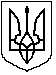 